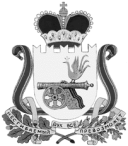 ВЯЗЕМСКИЙ РАЙОННЫЙ СОВЕТ ДЕПУТАТОВРЕШЕНИЕот 27.09.2017  № 128Об исполнении бюджета муниципального образования «Вяземский район» Смоленской области за 1 полугодие 2017 года	В соответствии с Бюджетным кодексом Российской Федерации, Уставом муниципального образования «Вяземский район» Смоленской области, Положением о бюджетном процессе в муниципальном образовании «Вяземский район» Смоленской области, Вяземский районный Совет депутатов:РЕШИЛ:Информацию об исполнении бюджета муниципального образования «Вяземский район» Смоленской области за 1 полугодие 2017 года принять к сведению.Председатель Вяземского районного Совета депутатов                                                   	 	П. В. ХомайкоПриложение № 1 к распоряжению Администрации муниципального образования «Вяземский район» Смоленской области от 10.08.2017 № 354-рПриложение № 1 к распоряжению Администрации муниципального образования «Вяземский район» Смоленской области от 10.08.2017 № 354-рДоходы бюджета муниципального образования "Вяземский район" Смоленской области за 1 полугодие 2017 года по кодам классификации доходов бюджетаДоходы бюджета муниципального образования "Вяземский район" Смоленской области за 1 полугодие 2017 года по кодам классификации доходов бюджетаДоходы бюджета муниципального образования "Вяземский район" Смоленской области за 1 полугодие 2017 года по кодам классификации доходов бюджетаДоходы бюджета муниципального образования "Вяземский район" Смоленской области за 1 полугодие 2017 года по кодам классификации доходов бюджета(тыс. рублей)(тыс. рублей)(тыс. рублей)(тыс. рублей)Наименование главного администратора дохода, показателяНаименование главного администратора дохода, показателяКод бюджетной классификации Российской ФедерацииКассовое исполнениеФедеральная служба по надзору в сфере природопользования (Управление Федеральной службы по надзору в сфере природопользования (Росприроднадзора) по Смоленской области)Федеральная служба по надзору в сфере природопользования (Управление Федеральной службы по надзору в сфере природопользования (Росприроднадзора) по Смоленской области)0481 721,1Плата за негативное воздействие на окружающую средуПлата за негативное воздействие на окружающую среду048 1 12 01000 01 0000 1201 501,1Денежные взыскания (штрафы) за нарушение законодательства в области охраны окружающей средыДенежные взыскания (штрафы) за нарушение законодательства в области охраны окружающей среды048 1 16 25050 01 0000 140210,0Прочие поступления от денежных взысканий (штрафов) и иных сумм в возмещение ущерба, зачисляемые в бюджеты муниципальных районовПрочие поступления от денежных взысканий (штрафов) и иных сумм в возмещение ущерба, зачисляемые в бюджеты муниципальных районов048 1 16 90050 05 0000 14010,0Федеральная служба по ветеринарному и фитосанитарному надзоруФедеральная служба по ветеринарному и фитосанитарному надзору08120,0Денежные взыскания (штрафы) за нарушение земельного законодательстваДенежные взыскания (штрафы) за нарушение земельного законодательства081 1 16 25060 01 0000 14020,0Федеральное казначействоФедеральное казначейство1004 522,8Акцизы по подакцизным товарам (продукции), производимым на территории Российской ФедерацииАкцизы по подакцизным товарам (продукции), производимым на территории Российской Федерации100 1 03 02200 01 0000 1404 522,8Федеральная служба по надзору в сфере транспорта (Управление Федеральной службы по надзору в сфере транспорта по Смоленской области)Федеральная служба по надзору в сфере транспорта (Управление Федеральной службы по надзору в сфере транспорта по Смоленской области)1068,0Прочие поступления от денежных взысканий (штрафов) и иных сумм в возмещение ущерба, зачисляемые в бюджеты муниципальных районовПрочие поступления от денежных взысканий (штрафов) и иных сумм в возмещение ущерба, зачисляемые в бюджеты муниципальных районов106 1 16 90050 05 0000 1408,0Федеральная служба по надзору в сфере защиты прав потребителей и благополучия человека (Управление Федеральной службы по надзору в сфере защиты прав потребителей и благополучия человека по Смоленской области)Федеральная служба по надзору в сфере защиты прав потребителей и благополучия человека (Управление Федеральной службы по надзору в сфере защиты прав потребителей и благополучия человека по Смоленской области)141257,5Денежные взыскания (штрафы) за административные правонарушения в области государственного регулирования производства и оборота табачной продукцииДенежные взыскания (штрафы) за административные правонарушения в области государственного регулирования производства и оборота табачной продукции141 1 16 08020 01 6000 1409,0Денежные взыскания (штрафы) за нарушение законодательства в области обеспечения санитарно-эпидемиологического благополучия человека и законодательства в сфере защиты прав потребителейДенежные взыскания (штрафы) за нарушение законодательства в области обеспечения санитарно-эпидемиологического благополучия человека и законодательства в сфере защиты прав потребителей141 1 16 28000 01 0000 140223,5Прочие поступления от денежных взысканий (штрафов) и иных сумм в возмещение ущерба, зачисляемые в бюджеты муниципальных районовПрочие поступления от денежных взысканий (штрафов) и иных сумм в возмещение ущерба, зачисляемые в бюджеты муниципальных районов141 1 16 90050 05 0000 14025,0Федеральная налоговая служба (Управление Федеральной налоговой службы по Смоленской области)Федеральная налоговая служба (Управление Федеральной налоговой службы по Смоленской области)182181 711,8Налог на доходы физических лицНалог на доходы физических лиц182 1 01 02000 01 0000 110152 543,2Единый налог на вмененный доход для отдельных видов деятельностиЕдиный налог на вмененный доход для отдельных видов деятельности182 1 05 02000 02 0000 11018 773,4Единый сельскохозяйственный налогЕдиный сельскохозяйственный налог182 1 05 03000 01 0000 110106,2Налог, взимаемый в связи с применением патентной системы налогообложенияНалог, взимаемый в связи с применением патентной системы налогообложения182 1 05 04000 02 0000 1104 219,6Налог на игорный бизнесНалог на игорный бизнес182 1 06 05000 02 0000 11084,0Налог на добычу общераспространенных полезных ископаемыхНалог на добычу общераспространенных полезных ископаемых182 1 07 01020 01 0000 1102 580,9Государственная пошлина по делам, рассматриваемым в судах общей юрисдикции, мировыми судьями (за исключением Верховного Суда Российской Федерации)Государственная пошлина по делам, рассматриваемым в судах общей юрисдикции, мировыми судьями (за исключением Верховного Суда Российской Федерации)182 1 08 03010 01 0000 1103 290,8Налог с продажНалог с продаж182 1 09 06010 02 0000 1104,4Денежные взыскания (штрафы) за нарушение законодательства о налогах и сборах, предусмотренные статьями 116, 117, 118, пунктами 1 и 2 статьи 120, статьями 125, 126, 128, 129, 132, 133, 134, 135 Налогового кодекса Российской ФедерацииДенежные взыскания (штрафы) за нарушение законодательства о налогах и сборах, предусмотренные статьями 116, 117, 118, пунктами 1 и 2 статьи 120, статьями 125, 126, 128, 129, 132, 133, 134, 135 Налогового кодекса Российской Федерации182 1 16 03010 01 0000 14076,5Денежные взыскания (штрафы) за административные правонарушения в области налогов и сборов, предусмотренные Кодексом Российской Федерации об административных правонарушенияхДенежные взыскания (штрафы) за административные правонарушения в области налогов и сборов, предусмотренные Кодексом Российской Федерации об административных правонарушениях182 1 16 03030 01 0000 14032,8Министерство внутренних дел Российской Федерации (Управление внутренних дел по Смоленской области)Министерство внутренних дел Российской Федерации (Управление внутренних дел по Смоленской области)188840,7Денежные взыскания (штрафы) за административные правонарушения в области государственного регулирования производства и оборота этилового спирта, алкогольной, спиртосодержащей и табачной продукцииДенежные взыскания (штрафы) за административные правонарушения в области государственного регулирования производства и оборота этилового спирта, алкогольной, спиртосодержащей и табачной продукции188 1 16 08010 01 6000 14025,5Денежные взыскания (штрафы) за административные правонарушения в области дорожного движенияДенежные взыскания (штрафы) за административные правонарушения в области дорожного движения188 1 16 30030 01 6000 140104,4Денежные взыскания (штрафы) за  нарушение законодательства Российской Федерации об административных правонарушениях, предусмотренные статьей 20.25 Кодекса Российской Федерации об административных правонарушенияхДенежные взыскания (штрафы) за  нарушение законодательства Российской Федерации об административных правонарушениях, предусмотренные статьей 20.25 Кодекса Российской Федерации об административных правонарушениях188 1 16 43000 01 6000 14014,3Прочие поступления от денежных взысканий (штрафов) и иных сумм в возмещение ущерба, зачисляемые в бюджеты муниципальных районовПрочие поступления от денежных взысканий (штрафов) и иных сумм в возмещение ущерба, зачисляемые в бюджеты муниципальных районов188 1 16 90050 05 0000 140696,5Генеральная прокуратура Российской ФедерацииГенеральная прокуратура Российской Федерации41520,0Прочие поступления от денежных взысканий (штрафов) и иных сумм в возмещение ущерба, зачисляемые в бюджеты муниципальных районовПрочие поступления от денежных взысканий (штрафов) и иных сумм в возмещение ущерба, зачисляемые в бюджеты муниципальных районов415 1 16 90050 05 6000 14020,0Главное управление ветеринарии Смоленской областиГлавное управление ветеринарии Смоленской области81920,0Прочие поступления от денежных взысканий (штрафов) и иных сумм в возмещение ущерба, зачисляемые в бюджеты муниципальных районовПрочие поступления от денежных взысканий (штрафов) и иных сумм в возмещение ущерба, зачисляемые в бюджеты муниципальных районов819 1 16 90050 05 0000 14020,0Департамент Смоленской области по охране, контролю и регулированию использования лесного хозяйства, объектов животного мира и среды их обитанияДепартамент Смоленской области по охране, контролю и регулированию использования лесного хозяйства, объектов животного мира и среды их обитания820198,6Прочие поступления от денежных взысканий (штрафов) и иных сумм в возмещение ущерба, зачисляемые в бюджеты муниципальных районовПрочие поступления от денежных взысканий (штрафов) и иных сумм в возмещение ущерба, зачисляемые в бюджеты муниципальных районов820 1 16 90050 05 0000 140198,6Главное управление государственного надзора за техническим состоянием самоходных машин и других видов техники Смоленской областиГлавное управление государственного надзора за техническим состоянием самоходных машин и других видов техники Смоленской области83139,5Прочие поступления от денежных взысканий (штрафов) и иных сумм в возмещение ущерба, зачисляемые в бюджеты муниципальных районовПрочие поступления от денежных взысканий (штрафов) и иных сумм в возмещение ущерба, зачисляемые в бюджеты муниципальных районов831 1 16 90050 05 0000 14039,5Администрация муниципального образования "Вяземский район" Смоленской областиАдминистрация муниципального образования "Вяземский район" Смоленской области90234994,1Государственная пошлина за выдачу разрешения на установку рекламной конструкцииГосударственная пошлина за выдачу разрешения на установку рекламной конструкции902 1 08 07150 01 1000 11060,0Доходы от сдачи в аренду имущества, находящегося в оперативном управлении органов управления муниципальных районов и созданных ими учреждений (за исключением имущества муниципальных автономных учреждений)Доходы от сдачи в аренду имущества, находящегося в оперативном управлении органов управления муниципальных районов и созданных ими учреждений (за исключением имущества муниципальных автономных учреждений)902 1 11 05035 05 0000 12049,1Прочие доходы от оказания платных услуг получателями средств бюджетов муниципальных районов Прочие доходы от оказания платных услуг получателями средств бюджетов муниципальных районов 902 1 13 01995 05 0000 13064,3Доходы от реализации имущества, находящегося в оперативном управлении учреждений, находящихся в ведении органов управления муниципальных районов (за исключением имущества муниципальных бюджетных и автономных учреждений), в части реализации основных средств по указанному имуществуДоходы от реализации имущества, находящегося в оперативном управлении учреждений, находящихся в ведении органов управления муниципальных районов (за исключением имущества муниципальных бюджетных и автономных учреждений), в части реализации основных средств по указанному имуществу902 1 14 02052 05 0000 410201,0Прочие поступления от денежных взысканий (штрафов) и иных сумм в возмещение ущерба, зачисляемые в бюджеты муниципальных районовПрочие поступления от денежных взысканий (штрафов) и иных сумм в возмещение ущерба, зачисляемые в бюджеты муниципальных районов902 1 16 90050 05 0000 14076,1Прочие неналоговые доходы бюджетов муниципальных районовПрочие неналоговые доходы бюджетов муниципальных районов902 1 17 05050 05 0000 180641,5Субсидии муниципальным районам на предоставление молодым семьям социальных выплат на приобретение жилого помещения или создание объекта индивидуального жилищного строительства Субсидии муниципальным районам на предоставление молодым семьям социальных выплат на приобретение жилого помещения или создание объекта индивидуального жилищного строительства 902 2 02 20051 05 0000 15113 903,4Субсидии муниципальным районам на проектирование, строительство, реконструкцию, капитальный ремонт и ремонт автомобильных дорог общего пользования местного значения (Шуйская дорога)Субсидии муниципальным районам на проектирование, строительство, реконструкцию, капитальный ремонт и ремонт автомобильных дорог общего пользования местного значения (Шуйская дорога)902 2 02 29999 05 0000 1513 838,8Субвенции на осуществление государственных полномочий по созданию административных комиссий в муниципальных районах и городских округах Смоленской области в целях привлечения к административной ответственности, предусмотренной областным законом "Об административных правонарушениях на территории Смоленской области" и определению перечня  должностных лиц органов местного самоуправления муниципальных районов и городских округов Смоленской области, уполномоченных составлять протоколы об административных правонарушениях, предусмотренных областным законом "Об административных правонарушениях на территории Смоленской области", в соответствии с областным законом от 29 апреля 2006 года №43-з "О наделении органов местного самоуправления муниципальных районов и городских округов Смоленской области государственными полномочиями по созданию административных комиссий в муниципальных районах и городских округах Смоленской области в целях привлечения к административной ответственности, предусмотренной областным законом "Об административных правонарушениях на территории Смоленской области", и определению перечня должностных лиц органов местного самоуправления муниципальных районов и городских округов Смоленской области, уполномоченных составлять протоколы от административных правонарушениях, предусмотренных областным законом "Об административных правонарушениях на территории Смоленской области"Субвенции на осуществление государственных полномочий по созданию административных комиссий в муниципальных районах и городских округах Смоленской области в целях привлечения к административной ответственности, предусмотренной областным законом "Об административных правонарушениях на территории Смоленской области" и определению перечня  должностных лиц органов местного самоуправления муниципальных районов и городских округов Смоленской области, уполномоченных составлять протоколы об административных правонарушениях, предусмотренных областным законом "Об административных правонарушениях на территории Смоленской области", в соответствии с областным законом от 29 апреля 2006 года №43-з "О наделении органов местного самоуправления муниципальных районов и городских округов Смоленской области государственными полномочиями по созданию административных комиссий в муниципальных районах и городских округах Смоленской области в целях привлечения к административной ответственности, предусмотренной областным законом "Об административных правонарушениях на территории Смоленской области", и определению перечня должностных лиц органов местного самоуправления муниципальных районов и городских округов Смоленской области, уполномоченных составлять протоколы от административных правонарушениях, предусмотренных областным законом "Об административных правонарушениях на территории Смоленской области"902 2 02 30024 05 0000 151188,0Субвенции, предоставляемые бюджетам муниципальных районов и  городских округов Смоленской области из областного бюджета на осуществление органами местного самоуправления муниципальных районов и городских округов Смоленской области государственных полномочий по назначению и выплате ежемесячных денежных средств на содержание ребенка, находящегося под опекой (попечительством) Субвенции, предоставляемые бюджетам муниципальных районов и  городских округов Смоленской области из областного бюджета на осуществление органами местного самоуправления муниципальных районов и городских округов Смоленской области государственных полномочий по назначению и выплате ежемесячных денежных средств на содержание ребенка, находящегося под опекой (попечительством) 902 2 02 30024 05 0000 1516 581,0Субвенций бюджетам муниципальных районов Смоленской области, бюджетам городских округов Смоленской области на осуществление государственных полномочий по назначению и выплате ежемесячной денежной компенсации на проезд на городском, пригородном, в сельской местности на внутрирайонном транспорте (кроме такси), а также проезд два раза в год к месту жительства и обратно к месту учебы детей-сирот и детей, оставшихся без попечения родителей, обучающихся за счет средств местных бюджетов в имеющих государственную аккредитацию образовательных учрежденияхСубвенций бюджетам муниципальных районов Смоленской области, бюджетам городских округов Смоленской области на осуществление государственных полномочий по назначению и выплате ежемесячной денежной компенсации на проезд на городском, пригородном, в сельской местности на внутрирайонном транспорте (кроме такси), а также проезд два раза в год к месту жительства и обратно к месту учебы детей-сирот и детей, оставшихся без попечения родителей, обучающихся за счет средств местных бюджетов в имеющих государственную аккредитацию образовательных учреждениях902 2 02 30024 05 0000 15111,6Субвенции бюджетам муниципальных районов Смоленской области, бюджетам городских округов Смоленской области на содержание ребенка, переданного на воспитание в приемную семью, в соответствии с областным законом от 25 декабря 2006 года № 162-з "О наделении органов местного самоуправления муниципальных районов и городских округов Смоленской области государственными полномочиями по выплате вознаграждения причитающегося приемным родителям, денежных средств на содержание ребенка, переданного на воспитание в приемную семью"Субвенции бюджетам муниципальных районов Смоленской области, бюджетам городских округов Смоленской области на содержание ребенка, переданного на воспитание в приемную семью, в соответствии с областным законом от 25 декабря 2006 года № 162-з "О наделении органов местного самоуправления муниципальных районов и городских округов Смоленской области государственными полномочиями по выплате вознаграждения причитающегося приемным родителям, денежных средств на содержание ребенка, переданного на воспитание в приемную семью"902 2 02 30024 05 0000 1512 025,9Субвенций бюджетам муниципальных районов Смоленской области, бюджетам городских округов Смоленской области на осуществление государственных полномочий по выплате вознаграждения, причитающегося приемным родителям в соответствии с областным законом от 25 декабря 2006 года № 162-з "О наделении органов местного самоуправления муниципальных районов и городских округов Смоленской области государственными полномочиями по выплате вознаграждения, причитающегося приемным родителям, денежных средств на содержание ребенка, переданного на воспитание в приемную семью"  Субвенций бюджетам муниципальных районов Смоленской области, бюджетам городских округов Смоленской области на осуществление государственных полномочий по выплате вознаграждения, причитающегося приемным родителям в соответствии с областным законом от 25 декабря 2006 года № 162-з "О наделении органов местного самоуправления муниципальных районов и городских округов Смоленской области государственными полномочиями по выплате вознаграждения, причитающегося приемным родителям, денежных средств на содержание ребенка, переданного на воспитание в приемную семью"  902 2 02 30024 05 0000 151756,8Субвенции, предоставляемые бюджетам муниципальных районов и городских округов Смоленской области из областного бюджета на осуществление государственных полномочий по организации и осуществлению деятельности по опеке и попечительству в соответствии с областным законом от 31 января 2008 года № 7-з "О наделении органов местного самоуправления муниципальных районов и городских округов Смоленской области государственными полномочиями по организации и осуществлению деятельности по опеке и попечительству"Субвенции, предоставляемые бюджетам муниципальных районов и городских округов Смоленской области из областного бюджета на осуществление государственных полномочий по организации и осуществлению деятельности по опеке и попечительству в соответствии с областным законом от 31 января 2008 года № 7-з "О наделении органов местного самоуправления муниципальных районов и городских округов Смоленской области государственными полномочиями по организации и осуществлению деятельности по опеке и попечительству"902 2 02 30024 05 0000 1511 968,8Субвенции бюджетам муниципальных районов Смоленской области, бюджетам городских округов Смоленской области на осуществление государственных полномочий по созданию и организации деятельности комиссий по делам несовершеннолетних и защите их прав в муниципальных районах Смоленской области в соответствии с областным законом от 31 марта 2008 года № 24-з "О наделении органов местного самоуправления муниципальных районов и городских округов Смоленской области, государственными полномочиями по созданию и организации деятельности по делам несовершеннолетних и их прав"Субвенции бюджетам муниципальных районов Смоленской области, бюджетам городских округов Смоленской области на осуществление государственных полномочий по созданию и организации деятельности комиссий по делам несовершеннолетних и защите их прав в муниципальных районах Смоленской области в соответствии с областным законом от 31 марта 2008 года № 24-з "О наделении органов местного самоуправления муниципальных районов и городских округов Смоленской области, государственными полномочиями по созданию и организации деятельности по делам несовершеннолетних и их прав"902 2 02 30024 05 0000 151360,0Субвенций бюджетам муниципальных районов Смоленской области, бюджетам городских округов Смоленской области на осуществление государственных полномочий по обеспечению детей-сирот и детей, оставшихся без попечения родителей, лиц из числа детей-сирот и детей, оставшихся без попечения родителей, жилыми помещениямиСубвенций бюджетам муниципальных районов Смоленской области, бюджетам городских округов Смоленской области на осуществление государственных полномочий по обеспечению детей-сирот и детей, оставшихся без попечения родителей, лиц из числа детей-сирот и детей, оставшихся без попечения родителей, жилыми помещениями902 2 02 30024 05 0000 1511 101,0Субвенции бюджетам муниципальных районов Смоленской области, бюджетам городских округов Смоленской области из областного бюджета на осуществление органами местного самоуправления отдельных государственных полномочий на  государственную регистрацию актов гражданского состоянияСубвенции бюджетам муниципальных районов Смоленской области, бюджетам городских округов Смоленской области из областного бюджета на осуществление органами местного самоуправления отдельных государственных полномочий на  государственную регистрацию актов гражданского состояния902 2 02 35930 05 0000 1511 442,7Межбюджетные трансферты, передаваемые бюджетам муниципальных районов из бюджетов поселений, на осуществление части полномочий по решению вопросов местного значения, в соответствии с заключенными соглашениямиМежбюджетные трансферты, передаваемые бюджетам муниципальных районов из бюджетов поселений, на осуществление части полномочий по решению вопросов местного значения, в соответствии с заключенными соглашениями902 2 02 40014 05 0000 1512 000,0Возврат остатков субсидий, субвенций и иных межбюджетных трансфертов, имеющих целевое назначение, прошлых лет из бюджетов муниципальных районовВозврат остатков субсидий, субвенций и иных межбюджетных трансфертов, имеющих целевое назначение, прошлых лет из бюджетов муниципальных районов902 2 19 60010 05 0000 151-275,9Финансовое управление Администрации муниципального образования "Вяземский район" Смоленской областиФинансовое управление Администрации муниципального образования "Вяземский район" Смоленской области90322 885,0Доходы, получаемые в виде арендной платы за земельные участки, государственная собственность на которые не разграничена и которые расположены в границах поселений, а также средства от продажи права на заключение договоров аренды указанных земельных участковДоходы, получаемые в виде арендной платы за земельные участки, государственная собственность на которые не разграничена и которые расположены в границах поселений, а также средства от продажи права на заключение договоров аренды указанных земельных участков903 1 11 05013 10 0000 1202 644,6Доходы, получаемые в виде арендной платы за земельные участки, государственная собственность на которые не разграничена и которые расположены в границах городских поселений, а также средства от продажи права на заключение договоров аренды указанных земельных участковДоходы, получаемые в виде арендной платы за земельные участки, государственная собственность на которые не разграничена и которые расположены в границах городских поселений, а также средства от продажи права на заключение договоров аренды указанных земельных участков903 1 11 05013 13 0000 1202 276,6Доходы от сдачи в аренду имущества, составляющего казну муниципальных районов (за исключением земельных участков)Доходы от сдачи в аренду имущества, составляющего казну муниципальных районов (за исключением земельных участков)903 1 11 05075 05 0000 1201 188,4Доходы от перечисления части прибыли, остающейся после уплаты налогов и иных обязательных платежей муниципальных унитарных предприятий, созданных муниципальными районамиДоходы от перечисления части прибыли, остающейся после уплаты налогов и иных обязательных платежей муниципальных унитарных предприятий, созданных муниципальными районами903 1 11 07015 05 0000 120598,6Прочие доходы от оказания платных услуг получателями средств бюджетов муниципальных районов Прочие доходы от оказания платных услуг получателями средств бюджетов муниципальных районов 903 1 13 01995 05 0000 130128,4Доходы от реализации иного имущества, находящегося в собственности муниципальных районов (за исключением имущества муниципальных бюджетных и автономных учреждений, а также имущества муниципальных унитарных предприятий, в том числе казенных), в части реализации основных средствДоходы от реализации иного имущества, находящегося в собственности муниципальных районов (за исключением имущества муниципальных бюджетных и автономных учреждений, а также имущества муниципальных унитарных предприятий, в том числе казенных), в части реализации основных средств903 1 14 02053 05 0000 4101 884,6Доходы от продажи земельных участков, государственная собственность на которые не разграничена и которые расположены в границах сельских поселенийДоходы от продажи земельных участков, государственная собственность на которые не разграничена и которые расположены в границах сельских поселений903 1 14 06013 10 0000 4302 435,2Доходы от продажи земельных участков, государственная собственность на которые не разграничена и которые расположены в границах городских поселенийДоходы от продажи земельных участков, государственная собственность на которые не разграничена и которые расположены в границах городских поселений903 1 14 06013 13 0000 4302 144,1Прочие неналоговые доходы бюджетов муниципальных районовПрочие неналоговые доходы бюджетов муниципальных районов903 1 17 05050 05 0000 1803,7Дотации бюджетам муниципальных районов на поддержку мер по обеспечению сбалансированности бюджетовДотации бюджетам муниципальных районов на поддержку мер по обеспечению сбалансированности бюджетов903 2 02 15002 05 0000 1515 970,9Субсидия по выравниванию уровня бюджетной обеспеченности поселений  Субсидия по выравниванию уровня бюджетной обеспеченности поселений  903 2 02 29999 05 0000 15117356,2Субвенция  на осуществление полномочий органов государственной власти Смоленской области по расчету и предоставлению дотаций бюджетам поселений  Субвенция  на осуществление полномочий органов государственной власти Смоленской области по расчету и предоставлению дотаций бюджетам поселений  903 2 02 30024 05 0000 1513 142,2Межбюджетные трансферты, передаваемые бюджетам муниципальных районов из бюджетов поселений, на осуществление части полномочий по решению вопросов местного значения, в соответствии с заключенными соглашениямиМежбюджетные трансферты, передаваемые бюджетам муниципальных районов из бюджетов поселений, на осуществление части полномочий по решению вопросов местного значения, в соответствии с заключенными соглашениями903 2 02 40014 05 0000 1512 601,6Возврат остатков субсидий, субвенций и иных межбюджетных трансфертов, имеющих целевое назначение, прошлых лет из бюджетов муниципальных районовВозврат остатков субсидий, субвенций и иных межбюджетных трансфертов, имеющих целевое назначение, прошлых лет из бюджетов муниципальных районов903 2 19 60010 05 0000 151-19 490,1Комитет по культуре и туризму Администрации муниципального образования "Вяземский район" Смоленской областиКомитет по культуре и туризму Администрации муниципального образования "Вяземский район" Смоленской области9044 194,2Прочие доходы от компенсации затрат бюджетов муниципальных районовПрочие доходы от компенсации затрат бюджетов муниципальных районов904 1 13 02995 05 0000 1305,2Субсидии бюджетам муниципальных районов на обеспечение развития и укрепления материально-технической базы муниципальных домов культуры, поддержку творческой деятельности муниципальных театров в городах с численностью населения до 300 тысяч человекСубсидии бюджетам муниципальных районов на обеспечение развития и укрепления материально-технической базы муниципальных домов культуры, поддержку творческой деятельности муниципальных театров в городах с численностью населения до 300 тысяч человек904 2 02 25558 05 0000 1511 952,0Субсидии муниципальным районам из резервного фонда Администрации Смоленской области Субсидии муниципальным районам из резервного фонда Администрации Смоленской области 904 2 02 29999 05 0000 151737,0Межбюджетные трансферты, передаваемые бюджетам муниципальных районов на осуществление части полномочий по решению вопросов местного значенияМежбюджетные трансферты, передаваемые бюджетам муниципальных районов на осуществление части полномочий по решению вопросов местного значения904 2 02 40014 05 0000 1511 500,0Комитет образования Администрации муниципального образования "Вяземский район" Смоленской областиКомитет образования Администрации муниципального образования "Вяземский район" Смоленской области905308 647,3Субсидии бюджетам муниципальных районов на организацию отдыха детей в лагерях дневного пребывания в каникулярное времяСубсидии бюджетам муниципальных районов на организацию отдыха детей в лагерях дневного пребывания в каникулярное время905 2 02 29999 05 0000 1511 309,3Субсидии муниципальным районам из резервного фонда Администрации Смоленской области Субсидии муниципальным районам из резервного фонда Администрации Смоленской области 905 2 02 29999 05 0000 1517 315,8Субвенции, предоставляемые бюджетам муниципальных районов и городских округов Смоленской области из областного бюджета на осуществление органами местного самоуправления муниципальных районов и городских округов Смоленской области государственных полномочий по осуществлению мер социальной поддержки по предоставлению компенсации расходов на оплату жилых помещений, отопления и освещения педагогическим работникам образовательных учреждений Субвенции, предоставляемые бюджетам муниципальных районов и городских округов Смоленской области из областного бюджета на осуществление органами местного самоуправления муниципальных районов и городских округов Смоленской области государственных полномочий по осуществлению мер социальной поддержки по предоставлению компенсации расходов на оплату жилых помещений, отопления и освещения педагогическим работникам образовательных учреждений 905 2 02 30024 05 0000 1515 582,3Субвенции бюджетам муниципальных районов и городских округов Смоленской области из областного бюджета на осуществление государственных полномочий по выплате вознаграждения за выполнение функций классного руководителя педагогическим работникам муниципальных образовательных учрежденийСубвенции бюджетам муниципальных районов и городских округов Смоленской области из областного бюджета на осуществление государственных полномочий по выплате вознаграждения за выполнение функций классного руководителя педагогическим работникам муниципальных образовательных учреждений905 2 02 30024 05 0000 1513 300,0Субвенций бюджетам муниципальных районов Смоленской области, бюджетам городских округов Смоленской области на осуществление государственных полномочий по выплате компенсации части платы, взимаемой с родителей или законных представителей за содержание ребенка (присмотр и уход за ребенком) в муниципальных образовательных учреждениях, а также в иных образовательных организациях (за исключением государственных образовательных учреждений), реализующих основную общеобразовательную программу дошкольного образования Субвенций бюджетам муниципальных районов Смоленской области, бюджетам городских округов Смоленской области на осуществление государственных полномочий по выплате компенсации части платы, взимаемой с родителей или законных представителей за содержание ребенка (присмотр и уход за ребенком) в муниципальных образовательных учреждениях, а также в иных образовательных организациях (за исключением государственных образовательных учреждений), реализующих основную общеобразовательную программу дошкольного образования 905 2 02 30024 05 0000 1518 661,0Субвенций на обеспечение государственных гарантий реализации прав на получение общедоступного и бесплатного начального общего, основного общего, среднего общего образования в муниципальных общеобразовательных организациях, включая расходы на оплату труда, приобретение учебников и учебных пособий, средств обучения, игр, игрушек (за исключением расходов на содержание зданий и оплату коммунальных услуг) Субвенций на обеспечение государственных гарантий реализации прав на получение общедоступного и бесплатного начального общего, основного общего, среднего общего образования в муниципальных общеобразовательных организациях, включая расходы на оплату труда, приобретение учебников и учебных пособий, средств обучения, игр, игрушек (за исключением расходов на содержание зданий и оплату коммунальных услуг) 905 2 02 30024 05 0000 151228 060,5Субвенции, предоставляемые бюджетам муниципальных районов и городских округов Смоленской области из областного бюджета на обеспечение государственных гарантий реализации прав на получение общедоступного и бесплатного дошкольного образования в муниципальных дошкольных образовательных организациях и муниципальных общеобразовательных организациях, включая расходы на оплату труда, приобретение учебников и учебных пособий, средств обучения, игр, игрушек (за исключением расходов на содержание зданий и оплату коммунальных услуг)Субвенции, предоставляемые бюджетам муниципальных районов и городских округов Смоленской области из областного бюджета на обеспечение государственных гарантий реализации прав на получение общедоступного и бесплатного дошкольного образования в муниципальных дошкольных образовательных организациях и муниципальных общеобразовательных организациях, включая расходы на оплату труда, приобретение учебников и учебных пособий, средств обучения, игр, игрушек (за исключением расходов на содержание зданий и оплату коммунальных услуг)905 2 02 30024 05 0000 15167 472,8Возврат остатков субсидий, субвенций и иных межбюджетных трансфертов, имеющих целевое назначение, прошлых лет из бюджетов муниципальных районовВозврат остатков субсидий, субвенций и иных межбюджетных трансфертов, имеющих целевое назначение, прошлых лет из бюджетов муниципальных районов905 2 19 60010 05 0000 151-13 054,4Администрация Вязьма-Брянского сельского поселения Вяземского района Смоленской областиАдминистрация Вязьма-Брянского сельского поселения Вяземского района Смоленской области9080,1Доходы, получаемые в виде арендной платы за земельные участки, государственная собственность на которые не разграничена и которые расположены в границах поселений, а также средства от продажи права на заключение договоров аренды указанных земельных участковДоходы, получаемые в виде арендной платы за земельные участки, государственная собственность на которые не разграничена и которые расположены в границах поселений, а также средства от продажи права на заключение договоров аренды указанных земельных участков908 1 11 05013 10 0000 1200,1Администрация Заводского сельского поселения Вяземского района Смоленской областиАдминистрация Заводского сельского поселения Вяземского района Смоленской области9110,5Доходы от продажи земельных участков, государственная собственность на которые не разграничена и которые расположены в границах сельских поселенийДоходы от продажи земельных участков, государственная собственность на которые не разграничена и которые расположены в границах сельских поселений911 1 14 06013 10 0000 4300,5Администрация Исаковского сельского поселения Вяземского района Смоленской областиАдминистрация Исаковского сельского поселения Вяземского района Смоленской области9120,1Доходы, получаемые в виде арендной платы за земельные участки, государственная собственность на которые не разграничена и которые расположены в границах поселений, а также средства от продажи права на заключение договоров аренды указанных земельных участковДоходы, получаемые в виде арендной платы за земельные участки, государственная собственность на которые не разграничена и которые расположены в границах поселений, а также средства от продажи права на заключение договоров аренды указанных земельных участков912 1 11 05013 10 0000 1200,1Администрация Калпитского сельского поселения Вяземского района Смоленской областиАдминистрация Калпитского сельского поселения Вяземского района Смоленской области9150,7Доходы, получаемые в виде арендной платы за земельные участки, государственная собственность на которые не разграничена и которые расположены в границах поселений, а также средства от продажи права на заключение договоров аренды указанных земельных участковДоходы, получаемые в виде арендной платы за земельные участки, государственная собственность на которые не разграничена и которые расположены в границах поселений, а также средства от продажи права на заключение договоров аренды указанных земельных участков915 1 11 05013 10 0000 1200,7Администрация Мещерского сельского поселения Вяземского района Смоленской областиАдминистрация Мещерского сельского поселения Вяземского района Смоленской области9170,3Доходы, получаемые в виде арендной платы за земельные участки, государственная собственность на которые не разграничена и которые расположены в границах поселений, а также средства от продажи права на заключение договоров аренды указанных земельных участковДоходы, получаемые в виде арендной платы за земельные участки, государственная собственность на которые не разграничена и которые расположены в границах поселений, а также средства от продажи права на заключение договоров аренды указанных земельных участков917 1 11 05013 10 0000 1200,3Администрация Новосельского сельского поселения Вяземского района Смоленской областиАдминистрация Новосельского сельского поселения Вяземского района Смоленской области9183,6Доходы, получаемые в виде арендной платы за земельные участки, государственная собственность на которые не разграничена и которые расположены в границах поселений, а также средства от продажи права на заключение договоров аренды указанных земельных участковДоходы, получаемые в виде арендной платы за земельные участки, государственная собственность на которые не разграничена и которые расположены в границах поселений, а также средства от продажи права на заключение договоров аренды указанных земельных участков918 1 11 05013 10 0000 1203,6Администрация Семлевского сельского поселения Вяземского района Смоленской областиАдминистрация Семлевского сельского поселения Вяземского района Смоленской области9220,2Доходы, получаемые в виде арендной платы за земельные участки, государственная собственность на которые не разграничена и которые расположены в границах поселений, а также средства от продажи права на заключение договоров аренды указанных земельных участковДоходы, получаемые в виде арендной платы за земельные участки, государственная собственность на которые не разграничена и которые расположены в границах поселений, а также средства от продажи права на заключение договоров аренды указанных земельных участков922 1 11 05013 10 0000 1200,2Администрация Хмелитского сельского поселения Вяземского района Смоленской областиАдминистрация Хмелитского сельского поселения Вяземского района Смоленской области9261,0Доходы от продажи земельных участков, государственная собственность на которые не разграничена и которые расположены в границах сельских поселенийДоходы от продажи земельных участков, государственная собственность на которые не разграничена и которые расположены в границах сельских поселений926 1 14 06013 10 0000 4301,0Администрация Шуйского сельского поселения Вяземского района Смоленской областиАдминистрация Шуйского сельского поселения Вяземского района Смоленской области92737,7Доходы, получаемые в виде арендной платы за земельные участки, государственная собственность на которые не разграничена и которые расположены в границах поселений, а также средства от продажи права на заключение договоров аренды указанных земельных участковДоходы, получаемые в виде арендной платы за земельные участки, государственная собственность на которые не разграничена и которые расположены в границах поселений, а также средства от продажи права на заключение договоров аренды указанных земельных участков927 1 11 05013 10 0000 12037,7Комитет по физической культуре, спорту  и молодежной политике Администрации муниципального образования "Вяземский район" Смоленской областиКомитет по физической культуре, спорту  и молодежной политике Администрации муниципального образования "Вяземский район" Смоленской области930715,7Прочие доходы от компенсации затрат бюджетов муниципальных районовПрочие доходы от компенсации затрат бюджетов муниципальных районов930 1 13 02995 05 0000 1302,2Предоставление негосударственными организациями грантов для получателей средств бюджетов муниципальных районовПредоставление негосударственными организациями грантов для получателей средств бюджетов муниципальных районов930 2 04 05010 05 0000 180713,5ВСЕГО ДОХОДОВВСЕГО ДОХОДОВ560 840,5Приложение № 2 к распоряжению Администрации муниципального образования "Вяземский район" Смоленской области от 10.08.2017 № 354-р Приложение № 2 к распоряжению Администрации муниципального образования "Вяземский район" Смоленской области от 10.08.2017 № 354-р Приложение № 2 к распоряжению Администрации муниципального образования "Вяземский район" Смоленской области от 10.08.2017 № 354-р Приложение № 2 к распоряжению Администрации муниципального образования "Вяземский район" Смоленской области от 10.08.2017 № 354-р Приложение № 2 к распоряжению Администрации муниципального образования "Вяземский район" Смоленской области от 10.08.2017 № 354-р Приложение № 2 к распоряжению Администрации муниципального образования "Вяземский район" Смоленской области от 10.08.2017 № 354-р Расходы бюджета муниципального образования "Вяземский район" Смоленской области  по разделам и подразделам, классификации  расходов бюджетов  Российской ФедерацииРасходы бюджета муниципального образования "Вяземский район" Смоленской области  по разделам и подразделам, классификации  расходов бюджетов  Российской ФедерацииРасходы бюджета муниципального образования "Вяземский район" Смоленской области  по разделам и подразделам, классификации  расходов бюджетов  Российской ФедерацииРасходы бюджета муниципального образования "Вяземский район" Смоленской области  по разделам и подразделам, классификации  расходов бюджетов  Российской ФедерацииРасходы бюджета муниципального образования "Вяземский район" Смоленской области  по разделам и подразделам, классификации  расходов бюджетов  Российской Федерации(в рублях)Наименование показателяРазделРазделПодразделКассовое исполнениеНаименование показателяРазделРазделПодразделКассовое исполнение12234ОБЩЕГОСУДАРСТВЕННЫЕ ВОПРОСЫ01010041 870 611,72Функционирование высшего должностного лица субъекта Российской Федерации и муниципального образования0101021 042 963,07Функционирование законодательных (представительных) органов государственной власти и представительных органов муниципальных образований0101032 020 671,18Функционирование Правительства Российской Федерации, высших исполнительных органов государственной власти субъектов Российской Федерации, местных администраций01010421 124 672,18Обеспечение деятельности финансовых, налоговых и таможенных органов и органов финансового (финансово-бюджетного) надзора0101066 422 732,87Обеспечение проведения выборов и референдумов010107200 000,00Другие общегосударственные вопросы01011311 059 572,42НАЦИОНАЛЬНАЯ БЕЗОПАСНОСТЬ И ПРАВООХРАНИТЕЛЬНАЯ ДЕЯТЕЛЬНОСТЬ0303008 898 626,82Защита населения и территории от чрезвычайных ситуаций природного и техногенного характера, гражданская оборона0303098 898 626,82НАЦИОНАЛЬНАЯ ЭКОНОМИКА0404009 947 646,87Сельское хозяйство и рыболовство0404051 359 984,00Транспорт0404081 528 880,00Дорожное хозяйство (дорожные фонды)0404096 797 580,73Другие вопросы в области национальной экономики040412261 202,14ЖИЛИЩНО-КОММУНАЛЬНОЕ ХОЗЯЙСТВО0505001 228 480,64Коммунальное хозяйство0505021 228 480,64ОБРАЗОВАНИЕ070700422 658 727,32Дошкольное образование07070190 727 007,51Общее образование070702273 458 381,79Дополнительное образование детей07070348 833 162,29Молодежная политика070707349 770,09Другие вопросы в области образования0707099 290 405,64КУЛЬТУРА, КИНЕМАТОГРАФИЯ08080039 904 257,85Культура08080129 730 200,95Другие вопросы в области культуры, кинематографии08080410 174 056,90ЗДРАВООХРАНЕНИЕ090900204 000,00Другие вопросы в области здравоохранения090909204 000,00СОЦИАЛЬНАЯ ПОЛИТИКА10100031 655 707,40Пенсионное обеспечение1010012 692 084,01Социальное обеспечение населения10100310 920 044,32Охрана семьи и детства10100415 817 056,29Другие вопросы в области социальной политики1010062 226 522,78ФИЗИЧЕСКАЯ КУЛЬТУРА И СПОРТ1111008 373 147,07Физическая культура1111016 904 186,16Другие вопросы в области физической культуры и спорта1111051 468 960,91СРЕДСТВА МАССОВОЙ ИНФОРМАЦИИ1212001 752 581,62Телевидение и радиовещание1212011 752 581,62ОБСЛУЖИВАНИЕ ГОСУДАРСТВЕННОГО И МУНИЦИПАЛЬНОГО ДОЛГА13130016 128 621,08Обслуживание государственного внутреннего и муниципального долга13130116 128 621,08МЕЖБЮДЖЕТНЫЕ ТРАНСФЕРТЫ ОБЩЕГО ХАРАКТЕРА БЮДЖЕТАМ БЮДЖЕТНОЙ СИСТЕМЫ РОССИЙСКОЙ ФЕДЕРАЦИИ14140023 048 245,62Дотации на выравнивание бюджетной обеспеченности субъектов Российской Федерации и муниципальных образований14140120 659 200,00Прочие межбюджетные трансферты общего характера1414032 389 045,62ВСЕГО РАСХОДОВ:605 670 654,01Приложение № 3 к распоряжению Администрации муниципального образования "Вяземский район"        Смоленской       области                         от 10.08.2017 № 354-рПриложение № 3 к распоряжению Администрации муниципального образования "Вяземский район"        Смоленской       области                         от 10.08.2017 № 354-рПриложение № 3 к распоряжению Администрации муниципального образования "Вяземский район"        Смоленской       области                         от 10.08.2017 № 354-рПриложение № 3 к распоряжению Администрации муниципального образования "Вяземский район"        Смоленской       области                         от 10.08.2017 № 354-рПриложение № 3 к распоряжению Администрации муниципального образования "Вяземский район"        Смоленской       области                         от 10.08.2017 № 354-рПриложение № 3 к распоряжению Администрации муниципального образования "Вяземский район"        Смоленской       области                         от 10.08.2017 № 354-рРасходы бюджета муниципального образования "Вяземский район" Смоленской области по ведомственной структуре расходов Расходы бюджета муниципального образования "Вяземский район" Смоленской области по ведомственной структуре расходов Расходы бюджета муниципального образования "Вяземский район" Смоленской области по ведомственной структуре расходов Расходы бюджета муниципального образования "Вяземский район" Смоленской области по ведомственной структуре расходов Расходы бюджета муниципального образования "Вяземский район" Смоленской области по ведомственной структуре расходов Расходы бюджета муниципального образования "Вяземский район" Смоленской области по ведомственной структуре расходов Расходы бюджета муниципального образования "Вяземский район" Смоленской области по ведомственной структуре расходов Расходы бюджета муниципального образования "Вяземский район" Смоленской области по ведомственной структуре расходов Расходы бюджета муниципального образования "Вяземский район" Смоленской области по ведомственной структуре расходов Расходы бюджета муниципального образования "Вяземский район" Смоленской области по ведомственной структуре расходов Расходы бюджета муниципального образования "Вяземский район" Смоленской области по ведомственной структуре расходов Расходы бюджета муниципального образования "Вяземский район" Смоленской области по ведомственной структуре расходов Расходы бюджета муниципального образования "Вяземский район" Смоленской области по ведомственной структуре расходов Расходы бюджета муниципального образования "Вяземский район" Смоленской области по ведомственной структуре расходов Расходы бюджета муниципального образования "Вяземский район" Смоленской области по ведомственной структуре расходов Расходы бюджета муниципального образования "Вяземский район" Смоленской области по ведомственной структуре расходов Расходы бюджета муниципального образования "Вяземский район" Смоленской области по ведомственной структуре расходов Расходы бюджета муниципального образования "Вяземский район" Смоленской области по ведомственной структуре расходов Расходы бюджета муниципального образования "Вяземский район" Смоленской области по ведомственной структуре расходов Расходы бюджета муниципального образования "Вяземский район" Смоленской области по ведомственной структуре расходов Расходы бюджета муниципального образования "Вяземский район" Смоленской области по ведомственной структуре расходов (в рублях)Наименование показателяКод главного распорядителяРазделПодразделЦелевая статьяВид расходовКассовое исполнениеНаименование показателяКод главного распорядителяРазделПодразделЦелевая статьяВид расходовКассовое исполнение1234567Администрация муниципального образования "Вяземский район" Смоленской области9020000000000000000057 555 843,20ОБЩЕГОСУДАРСТВЕННЫЕ ВОПРОСЫ9020100000000000000028 862 557,31Функционирование высшего должностного лица субъекта Российской Федерации и муниципального образования90201020000000000000595 384,36Обеспечение деятельности Администрации муниципального образования "Вяземский район" Смоленской области90201027700000000000595 384,36Глава муниципального образования90201027720000000000595 384,36Расходы на обеспечение функций органов местного самоуправления90201027720000140000595 384,36Расходы на выплаты персоналу в целях обеспечения выполнения функций государственными (муниципальными) органами, казенными учреждениями, органами управления государственными внебюджетными фондами90201027720000140100595 384,36Расходы на выплаты персоналу государственных (муниципальных) органов90201027720000140120595 384,36Функционирование Правительства Российской Федерации, высших исполнительных органов государственной власти субъектов Российской Федерации, местных администраций9020104000000000000021 124 672,18Муниципальная программа "Социальная поддержка граждан, проживающих на территории Вяземского района Смоленской области" на 2017-2020 годы902010407000000000001 020,00Подпрограмма "Доступная среда"902010407300000000001 020,00Основное мероприятие "Повышение уровня доступности объектов Вяземского района"902010407301000000001 020,00Оборудование входа в здание Администрации муниципального образования "Вяземский район" Смоленской области согласно требованиям для обеспечения безопасного и комфортного передвижения инвалидов, в том числе тотально слепых902010407301203800001 020,00Закупка товаров, работ и услуг для обеспечения государственных (муниципальных) нужд902010407301203802001 020,00Иные закупки товаров, работ и услуг для обеспечения государственных (муниципальных) нужд902010407301203802401 020,00Муниципальная программа "Создание условий для эффективного муниципального управления в муниципальном образовании "Вяземский район" Смоленской области" на 2015-2020 годы9020104080000000000020 655 648,14Подпрограмма "Обеспечение деятельности Администрации муниципального образования "Вяземский район" Смоленской области, содержание аппарата Администрации муниципального образования "Вяземский район" Смоленской области9020104081000000000020 655 648,14Основное мероприятие "Обеспечение организационных условий для реализации муниципальной программы"9020104081010000000020 655 648,14Расходы на обеспечение функций органов местного самоуправления9020104081010014000020 147 609,44Расходы на выплаты персоналу в целях обеспечения выполнения функций государственными (муниципальными) органами, казенными учреждениями, органами управления государственными внебюджетными фондами9020104081010014010016 597 850,89Расходы на выплаты персоналу государственных (муниципальных) органов9020104081010014012016 597 850,89Закупка товаров, работ и услуг для обеспечения государственных (муниципальных) нужд902010408101001402003 249 451,20Иные закупки товаров, работ и услуг для обеспечения государственных (муниципальных) нужд902010408101001402403 249 451,20Иные бюджетные ассигнования90201040810100140800300 307,35Уплата налогов, сборов и иных платежей90201040810100140850300 307,35Осуществление государственных полномочий на создание административных комиссий в муниципальных районах и городских округах Смоленской области в целях привлечения к административной ответственности90201040810180900000169 012,59Расходы на выплаты персоналу в целях обеспечения выполнения функций государственными (муниципальными) органами, казенными учреждениями, органами управления государственными внебюджетными фондами90201040810180900100163 765,12Расходы на выплаты персоналу государственных (муниципальных) органов90201040810180900120163 765,12Закупка товаров, работ и услуг для обеспечения государственных (муниципальных) нужд902010408101809002005 247,47Иные закупки товаров, работ и услуг для обеспечения государственных (муниципальных) нужд902010408101809002405 247,47Осуществление государственных полномочий на создание и организацию деятельности комиссий по делам несовершеннолетних и защите их прав90201040810180910000339 026,11Расходы на выплаты персоналу в целях обеспечения выполнения функций государственными (муниципальными) органами, казенными учреждениями, органами управления государственными внебюджетными фондами90201040810180910100319 965,16Расходы на выплаты персоналу государственных (муниципальных) органов90201040810180910120319 965,16Закупка товаров, работ и услуг для обеспечения государственных (муниципальных) нужд9020104081018091020019 060,95Иные закупки товаров, работ и услуг для обеспечения государственных (муниципальных) нужд9020104081018091024019 060,95Муниципальная программа "Информатизация муниципального образования "Вяземский район" Смоленской области" на 2016-2020 годы9020104260000000000050 000,00Основное мероприятие "Развитие межведомственной системы информационной безопасности и защиты информационных систем от несанкционированного доступа"902010426Я020000000050 000,00Развитие системы информационной безопасности и защиты информационных систем от несанкционированного доступа902010426Я022074000050 000,00Закупка товаров, работ и услуг для обеспечения государственных (муниципальных) нужд902010426Я022074020050 000,00Иные закупки товаров, работ и услуг для обеспечения государственных (муниципальных) нужд902010426Я022074024050 000,00Обеспечение деятельности Администрации муниципального образования "Вяземский район" Смоленской области90201047700000000000418 004,04Глава Администрации муниципального образования90201047710000000000418 004,04Расходы на обеспечение функций органов местного самоуправления90201047710000140000418 004,04Расходы на выплаты персоналу в целях обеспечения выполнения функций государственными (муниципальными) органами, казенными учреждениями, органами управления государственными внебюджетными фондами90201047710000140100418 004,04Расходы на выплаты персоналу государственных (муниципальных) органов90201047710000140120418 004,04Обеспечение проведения выборов и референдумов90201070000000000000200 000,00Непрограммные расходы органов местного самоуправления90201079800000000000200 000,00Прочие направления деятельности, не включенные в муниципальные программы90201079820000000000200 000,00Расходы на проведение муниципальных выборов90201079820020760000200 000,00Закупка товаров, работ и услуг для обеспечения государственных (муниципальных) нужд90201079820020760200200 000,00Иные закупки товаров, работ и услуг для обеспечения государственных (муниципальных) нужд90201079820020760240200 000,00Другие общегосударственные вопросы902011300000000000006 942 500,77Муниципальная программа "Создание условий для эффективного муниципального управления в муниципальном образовании "Вяземский район" Смоленской области" на 2015-2020 годы902011308000000000005 712 654,70Подпрограмма "Обеспечение деятельности Администрации муниципального образования "Вяземский район" Смоленской области, содержание аппарата Администрации муниципального образования "Вяземский район" Смоленской области9020113081000000000085 000,00Основное мероприятие "Обеспечение организационных условий для реализации муниципальной программы"9020113081010000000085 000,00Членские взносы в совет муниципальных образований9020113081012023000085 000,00Иные бюджетные ассигнования9020113081012023080085 000,00Уплата налогов, сборов и иных платежей9020113081012023085085 000,00Подпрограмма "Транспортно-хозяйственное обеспечение деятельности органов местного самоуправления муниципального образования "Вяземский район" Смоленской области"902011308200000000005 627 654,70Основное мероприятие "Транспортно-хозяйственное обеспечение деятельности структурных подразделений муниципального образования "Вяземский район" Смоленской области"902011308201000000005 627 654,70Расходы на обеспечение деятельности муниципальных учреждений902011308201001500005 627 654,70Расходы на выплаты персоналу в целях обеспечения выполнения функций государственными (муниципальными) органами, казенными учреждениями, органами управления государственными внебюджетными фондами902011308201001501003 943 923,37Расходы на выплаты персоналу казенных учреждений902011308201001501103 943 923,37Закупка товаров, работ и услуг для обеспечения государственных (муниципальных) нужд902011308201001502001 644 735,22Иные закупки товаров, работ и услуг для обеспечения государственных (муниципальных) нужд902011308201001502401 644 735,22Иные бюджетные ассигнования9020113082010015080038 996,11Уплата налогов, сборов и иных платежей9020113082010015085038 996,11Резервные фонды902011389000000000005 000,00Расходы за счет средств резервного фонда Администрации муниципального образования902011389000277700005 000,00Закупка товаров, работ и услуг для обеспечения государственных (муниципальных) нужд902011389000277702005 000,00Иные закупки товаров, работ и услуг для обеспечения государственных (муниципальных) нужд902011389000277702405 000,00Непрограммные расходы органов местного самоуправления902011398000000000001 224 846,07Прочие расходы за счет межбюджетных трансфертов других уровней902011398100000000001 164 435,13Осуществление органами местного самоуправления отдельных государственных полномочий на государственную регистрацию актов гражданского состояния902011398100593000001 164 435,13Расходы на выплаты персоналу в целях обеспечения выполнения функций государственными (муниципальными) органами, казенными учреждениями, органами управления государственными внебюджетными фондами90201139810059300100749 821,88Расходы на выплаты персоналу государственных (муниципальных) органов90201139810059300120749 821,88Закупка товаров, работ и услуг для обеспечения государственных (муниципальных) нужд90201139810059300200414 613,25Иные закупки товаров, работ и услуг для обеспечения государственных (муниципальных) нужд90201139810059300240414 613,25Прочие направления деятельности, не включенные в муниципальные программы9020113982000000000060 410,94Расходы по управлению иным имуществом9020113982002075000060 410,94Закупка товаров, работ и услуг для обеспечения государственных (муниципальных) нужд9020113982002075020060 410,94Иные закупки товаров, работ и услуг для обеспечения государственных (муниципальных) нужд9020113982002075024060 410,94НАЦИОНАЛЬНАЯ ЭКОНОМИКА902040000000000000009 686 444,73Сельское хозяйство и рыболовство902040500000000000001 359 984,00Муниципальная программа "Развитие сельского хозяйства в Вяземском районе" на 2015 - 2020 годы902040501000000000001 359 984,00Основное мероприятие "Создание качественной кормовой базы для устойчивого развития отрасли животноводства"902040501Я01000000001 359 984,00Предоставление субсидии сельскохозяйственным товаропроизводителям Вяземского района Смоленской области на проведение весенних полевых работ902040501Я01600200001 359 984,00Иные бюджетные ассигнования902040501Я01600208001 359 984,00Субсидии юридическим лицам (кроме некоммерческих организаций), индивидуальным предпринимателям, физическим лицам - производителям товаров, работ, услуг902040501Я01600208101 359 984,00Транспорт902040800000000000001 528 880,00Муниципальная программа "Развитие дорожно-транспортного комплекса на территории муниципального образования "Вяземский район" Смоленской области" на 2015-2020 годы902040817000000000001 528 880,00Подпрограмма "Создание условий для обеспечения транспортного обслуживания населения автомобильным транспортом на пригородных маршрутах на территории муниципального образования"902040817100000000001 528 880,00Основное мероприятие "Предоставление населению качественных и доступных перевозок автомобильным транспортом на пригородных маршрутах на территории муниципального образования"902040817101000000001 528 880,00Субсидии, в целях возмещения затрат в связи с оказанием услуг по осуществлению пассажирских перевозок автомобильным транспортом90204081710160090000428 880,00Иные бюджетные ассигнования90204081710160090800428 880,00Субсидии юридическим лицам (кроме некоммерческих организаций), индивидуальным предпринимателям, физическим лицам - производителям товаров, работ, услуг90204081710160090810428 880,00Субсидия муниципальному унитарному предприятию "Автоколонна 1459" в виде финансовой помощи в целях восстановления платежеспособности902040817101601300001 100 000,00Иные бюджетные ассигнования902040817101601308001 100 000,00Субсидии юридическим лицам (кроме некоммерческих организаций), индивидуальным предпринимателям, физическим лицам - производителям товаров, работ, услуг902040817101601308101 100 000,00Дорожное хозяйство (дорожные фонды)902040900000000000006 797 580,73Муниципальная программа "Развитие дорожно-транспортного комплекса на территории муниципального образования "Вяземский район" Смоленской области" на 2015-2020 годы902040917000000000006 797 580,73Подпрограмма "Дорожное хозяйство"902040917200000000006 797 580,73Основное мероприятие "Капитальный ремонт, ремонт и содержание автомобильных дорог общего пользования межмуниципального значения"902040917201000000002 887 062,52Капитальный и текущий ремонт автомобильных дорог общего пользования межмуниципального значения902040917201204600001 137 930,52Закупка товаров, работ и услуг для обеспечения государственных (муниципальных) нужд902040917201204602001 137 930,52Иные закупки товаров, работ и услуг для обеспечения государственных (муниципальных) нужд902040917201204602401 137 930,52Содержание автомобильных дорог общего пользования межмуниципального значения902040917201204700001 749 132,00Закупка товаров, работ и услуг для обеспечения государственных (муниципальных) нужд902040917201204702001 749 132,00Иные закупки товаров, работ и услуг для обеспечения государственных (муниципальных) нужд902040917201204702401 749 132,00Основное мероприятие "Оформление автомобильных дорог межмуниципального значения в собственность муниципального образования "Вяземский район" Смоленской области"9020409172050000000067 833,37Изготовление технических планов на объекты недвижимого имущества9020409172052056000067 833,37Закупка товаров, работ и услуг для обеспечения государственных (муниципальных) нужд9020409172052056020067 833,37Иные закупки товаров, работ и услуг для обеспечения государственных (муниципальных) нужд9020409172052056024067 833,37ОМ "Развитие сети автомобильных дорог общего пользования местного значения"902040917206000000003 842 684,84Проектирование, строительство, реконструкция, капитальный ремонт и ремонт автомобильных дорог общего пользования местного значения902040917206812600003 838 800,00Закупка товаров, работ и услуг для обеспечения государственных (муниципальных) нужд902040917206812602003 838 800,00Иные закупки товаров, работ и услуг для обеспечения государственных (муниципальных) нужд902040917206812602403 838 800,00Проектирование строительство реконструкция капитальный ремонт и ремонт автомобильных дорог общего пользования местного значения902040917206S12600003 884,84Закупка товаров, работ и услуг для обеспечения государственных (муниципальных) нужд902040917206S12602003 884,84Иные закупки товаров, работ и услуг для обеспечения государственных (муниципальных) нужд902040917206S12602403 884,84ЖИЛИЩНО-КОММУНАЛЬНОЕ ХОЗЯЙСТВО902050000000000000001 228 480,64Коммунальное хозяйство902050200000000000001 228 480,64Муниципальная программа "Газификация муниципального образования "Вяземский район" Смоленской области" на 2015-2020 годы90205021800000000000200 360,31Основное мероприятие "Подготовка проектов планировки территорий"902050218Я0100000000200 360,31Подготовка проектов планировки территорий и проектов межевания территорий для размещения межпоселковых газопроводов высокого и среднего давления902050218Я012058000087 000,00Закупка товаров, работ и услуг для обеспечения государственных (муниципальных) нужд902050218Я012058020087 000,00Иные закупки товаров, работ и услуг для обеспечения государственных (муниципальных) нужд902050218Я012058024087 000,00Выдача технических условий902050218Я0120590000113 360,31Закупка товаров, работ и услуг для обеспечения государственных (муниципальных) нужд902050218Я0120590200113 360,31Иные закупки товаров, работ и услуг для обеспечения государственных (муниципальных) нужд902050218Я0120590240113 360,31Резервные фонды90205028900000000000341 199,00Расходы за счет средств резервного фонда Администрации муниципального образования90205028900027770000341 199,00Закупка товаров, работ и услуг для обеспечения государственных (муниципальных) нужд90205028900027770200341 199,00Иные закупки товаров, работ и услуг для обеспечения государственных (муниципальных) нужд90205028900027770240341 199,00Непрограммные расходы органов местного самоуправления90205029800000000000686 921,33Прочие направления деятельности, не включенные в муниципальные программы90205029820000000000686 921,33Субсидия Муниципальному предприятию коммунального хозяйства в виде финансовой помощи в целях восстановления платежеспособности90205029820060120000686 921,33Иные бюджетные ассигнования90205029820060120800686 921,33Субсидии юридическим лицам (кроме некоммерческих организаций), индивидуальным предпринимателям, физическим лицам - производителям товаров, работ, услуг90205029820060120810686 921,33ЗДРАВООХРАНЕНИЕ90209000000000000000204 000,00Другие вопросы в области здравоохранения90209090000000000000204 000,00Муниципальная программа "Кадровая политика в здравоохранении муниципального образования "Вяземский район" Смоленской области" на 2015-2020 годы90209091600000000000204 000,00Основное мероприятие "Стипендиальное обеспечение обучающихся в медицинских государственных бюджетных образовательных учреждениях"902090916Я0200000000204 000,00Выплата целевых стипендий на период учебного года (высшее учебное заведение)902090916Я0270040000198 000,00Социальное обеспечение и иные выплаты населению902090916Я0270040300198 000,00Стипендии902090916Я0270040340198 000,00Выплата целевых стипендий на период учебного года (средне-специальные учебных заведения)902090916Я02700500006 000,00Социальное обеспечение и иные выплаты населению902090916Я02700503006 000,00Стипендии902090916Я02700503406 000,00СОЦИАЛЬНАЯ ПОЛИТИКА9021000000000000000017 574 360,52Пенсионное обеспечение902100100000000000002 692 084,01Муниципальная программа "Создание условий для эффективного муниципального управления в муниципальном образовании "Вяземский район" Смоленской области" на 2015-2020 годы902100108000000000002 692 084,01Подпрограмма "Обеспечение деятельности Администрации муниципального образования "Вяземский район" Смоленской области, содержание аппарата Администрации муниципального образования "Вяземский район" Смоленской области902100108100000000002 692 084,01Основное мероприятие "Обеспечение организационных условий для реализации муниципальной программы"902100108101000000002 692 084,01Доплаты к пенсиям государственных служащих субъектов Российской Федерации и муниципальных служащих902100108101700100002 692 084,01Социальное обеспечение и иные выплаты населению902100108101700103002 692 084,01Публичные нормативные социальные выплаты гражданам902100108101700103102 692 084,01Социальное обеспечение населения902100300000000000004 999 376,04Муниципальная программа "Реализации региональной стратегии действий в интересах детей, направленных на пропаганду и оптимизацию семейного устройства детей-сирот и детей, оставшихся без попечения родителей, информирование граждан о формах семейного устройства "Ребенок должен жить в семье" на 2014-2020 годы9021003020000000000011 666,04Основное мероприятие "Развитие эффективных форм работы с семьями"902100302Я020000000011 666,04Осуществление государственные полномочий по выплате ежемесячной денежной компенсации на проезд на городском, пригородном, в сельской местности на внутрирайонном транспорте (кроме такси), а также проезд два раза в год к месту жительства и обратно к месту учебы детей-сирот и детей, оставшихся без попечения родителей, лиц из их числа, обучающихся за счет средств местных бюджетов в имеющих государственную аккредитацию образовательных учреждениях902100302Я028024000011 666,04Закупка товаров, работ и услуг для обеспечения государственных (муниципальных) нужд902100302Я028024020087,96Иные закупки товаров, работ и услуг для обеспечения государственных (муниципальных) нужд902100302Я028024024087,96Социальное обеспечение и иные выплаты населению902100302Я028024030011 578,08Социальные выплаты гражданам, кроме публичных нормативных социальных выплат902100302Я028024032011 578,08Муниципальная программа "Обеспечение жильем молодых семей на территории муниципального образования "Вяземский район" Смоленской области" на 2015-2020 годы902100322000000000004 987 710,00Основное мероприятие "Предоставление мер социальной поддержки по обеспечению жильем отдельных категорий граждан"902100322Я01000000004 987 710,00Предоставление социальных выплат молодым семьям социальной выплаты на приобретение (строительство) жилья (областные средства)902100322Я01800500001 973 160,00Социальное обеспечение и иные выплаты населению902100322Я01800503001 973 160,00Социальные выплаты гражданам, кроме публичных нормативных социальных выплат902100322Я01800503201 973 160,00Предоставление социальных выплат молодым семьям социальной выплаты на приобретение (строительство) жилья (софинансирование к федеральным средствам)902100322Я01L0200000575 505,00Социальное обеспечение и иные выплаты населению902100322Я01L0200300575 505,00Социальные выплаты гражданам, кроме публичных нормативных социальных выплат902100322Я01L0200320575 505,00Предоставление социальных выплат молодым семьям социальной выплаты на приобретение (строительство) жилья (софинансирование областных средств к федеральным средствам)902100322Я01R02000002 302 020,00Социальное обеспечение и иные выплаты населению902100322Я01R02003002 302 020,00Социальные выплаты гражданам, кроме публичных нормативных социальных выплат902100322Я01R02003202 302 020,00Предоставление социальных выплат молодым семьям социальной выплаты на приобретение (строительство) жилья (софинансирование к областным средствам)902100322Я01S0050000137 025,00Социальное обеспечение и иные выплаты населению902100322Я01S0050300137 025,00Социальные выплаты гражданам, кроме публичных нормативных социальных выплат902100322Я01S0050320137 025,00Охрана семьи и детства902100400000000000007 842 388,60Муниципальная программа "Реализации региональной стратегии действий в интересах детей, направленных на пропаганду и оптимизацию семейного устройства детей-сирот и детей, оставшихся без попечения родителей, информирование граждан о формах семейного устройства "Ребенок должен жить в семье" на 2014-2020 годы902100402000000000007 842 388,60Основное мероприятие "Создание условий для развития несовершеннолетних, в том числе, детей-сирот и детей, оставшихся без попечения родителей"902100402Я01000000004 126,00Организация межведомственного взаимодействия по профилактике социального сиротства и социализации выпускников организаций для детей-сирот и детей, оставшихся без попечения родителей902100402Я01200400004 126,00Закупка товаров, работ и услуг для обеспечения государственных (муниципальных) нужд902100402Я01200402004 126,00Иные закупки товаров, работ и услуг для обеспечения государственных (муниципальных) нужд902100402Я01200402404 126,00Основное мероприятие "Развитие эффективных форм работы с семьями"902100402Я02000000007 838 262,60Осуществление государственных полномочий по выплате денежных средств на содержание ребенка, переданного на воспитание в приемную семью902100402Я02801900001 719 417,21Закупка товаров, работ и услуг для обеспечения государственных (муниципальных) нужд902100402Я02801902008 707,10Иные закупки товаров, работ и услуг для обеспечения государственных (муниципальных) нужд902100402Я02801902408 707,10Социальное обеспечение и иные выплаты населению902100402Я02801903001 710 710,11Публичные нормативные социальные выплаты гражданам902100402Я02801903101 710 710,11Осуществление государственных полномочий по выплате вознаграждения, причитающегося приемным родителям902100402Я0280200000622 800,49Социальное обеспечение и иные выплаты населению902100402Я0280200300622 800,49Социальные выплаты гражданам, кроме публичных нормативных социальных выплат902100402Я0280200320622 800,49Осуществление государственных полномочий по выплате ежемесячных денежных средств на содержание ребенка, находящегося под опекой (попечительством)902100402Я02802100005 496 044,90Закупка товаров, работ и услуг для обеспечения государственных (муниципальных) нужд902100402Я028021020032 872,56Иные закупки товаров, работ и услуг для обеспечения государственных (муниципальных) нужд902100402Я028021024032 872,56Социальное обеспечение и иные выплаты населению902100402Я02802103005 463 172,34Публичные нормативные социальные выплаты гражданам902100402Я02802103105 463 172,34Другие вопросы в области социальной политики902100600000000000002 040 511,87Муниципальная программа "Реализации региональной стратегии действий в интересах детей, направленных на пропаганду и оптимизацию семейного устройства детей-сирот и детей, оставшихся без попечения родителей, информирование граждан о формах семейного устройства "Ребенок должен жить в семье" на 2014-2020 годы902100602000000000002 040 511,87Основное мероприятие "Осуществление государственных полномочий по организации и осуществлению деятельности по опеке и попечительству"902100602Я03000000002 040 511,87Организация и осуществление деятельности по опеке и попечительству902100602Я03802900002 040 511,87Расходы на выплаты персоналу в целях обеспечения выполнения функций государственными (муниципальными) органами, казенными учреждениями, органами управления государственными внебюджетными фондами902100602Я03802901001 912 313,48Расходы на выплаты персоналу государственных (муниципальных) органов902100602Я03802901201 912 313,48Закупка товаров, работ и услуг для обеспечения государственных (муниципальных) нужд902100602Я0380290200128 198,39Иные закупки товаров, работ и услуг для обеспечения государственных (муниципальных) нужд902100602Я0380290240128 198,39Финансовое управлениеАдминистрации муниципальногообразования "Вяземский район" Смоленской области9030000000000000000060 994 547,93ОБЩЕГОСУДАРСТВЕННЫЕ ВОПРОСЫ9030100000000000000012 286 054,41Функционирование высшего должностного лица субъекта Российской Федерации и муниципального образования90301020000000000000447 578,71Обеспечение деятельности законодательного (представительного) органа местного самоуправления90301027600000000000447 578,71Глава муниципального образования90301027610000000000447 578,71Расходы на обеспечение функций органов местного самоуправления90301027610000140000447 578,71Расходы на выплаты персоналу в целях обеспечения выполнения функций государственными (муниципальными) органами, казенными учреждениями, органами управления государственными внебюджетными фондами90301027610000140100447 578,71Расходы на выплаты персоналу государственных (муниципальных) органов90301027610000140120447 578,71Функционирование законодательных (представительных) органов государственной власти и представительных органов муниципальных образований903010300000000000002 020 671,18Обеспечение деятельности законодательного (представительного) органа местного самоуправления903010376000000000002 020 671,18Расходы на обеспечение деятельности законодательного (представительного) органа местного самоуправления903010376200000000001 403 616,49Расходы на обеспечение функций органов местного самоуправления903010376200001400001 403 616,49Расходы на выплаты персоналу в целях обеспечения выполнения функций государственными (муниципальными) органами, казенными учреждениями, органами управления государственными внебюджетными фондами90301037620000140100962 093,68Расходы на выплаты персоналу государственных (муниципальных) органов90301037620000140120962 093,68Закупка товаров, работ и услуг для обеспечения государственных (муниципальных) нужд90301037620000140200438 953,85Иные закупки товаров, работ и услуг для обеспечения государственных (муниципальных) нужд90301037620000140240438 953,85Иные бюджетные ассигнования903010376200001408002 568,96Уплата налогов, сборов и иных платежей903010376200001408502 568,96Председатель законодательного (представительного) органа местного самоуправления90301037630000000000617 054,69Расходы на обеспечение функций органов местного самоуправления90301037630000140000617 054,69Расходы на выплаты персоналу в целях обеспечения выполнения функций государственными (муниципальными) органами, казенными учреждениями, органами управления государственными внебюджетными фондами90301037630000140100617 054,69Расходы на выплаты персоналу государственных (муниципальных) органов90301037630000140120617 054,69Обеспечение деятельности финансовых, налоговых и таможенных органов и органов финансового (финансово-бюджетного) надзора903010600000000000006 422 732,87Муниципальная программа "Управление муниципальными финансами и создание условий для эффективного и ответственного управления муниципальными финансами в муниципальном образовании "Вяземский район" Смоленской области" на 2015-2020 годы903010610000000000005 451 229,74Обеспечивающая подпрограмма903010610300000000005 451 229,74Основное мероприятие "Обеспечение организационных условий для реализации муниципальной программы"903010610301000000005 451 229,74Расходы на обеспечение функций органов местного самоуправления903010610301001400005 451 229,74Расходы на выплаты персоналу в целях обеспечения выполнения функций государственными (муниципальными) органами, казенными учреждениями, органами управления государственными внебюджетными фондами903010610301001401004 792 515,99Расходы на выплаты персоналу государственных (муниципальных) органов903010610301001401204 792 515,99Закупка товаров, работ и услуг для обеспечения государственных (муниципальных) нужд90301061030100140200648 494,30Иные закупки товаров, работ и услуг для обеспечения государственных (муниципальных) нужд90301061030100140240648 494,30Иные бюджетные ассигнования9030106103010014080010 219,45Уплата налогов, сборов и иных платежей9030106103010014085010 219,45Обеспечение деятельности законодательного (представительного) органа местного самоуправления90301067600000000000971 503,13Расходы на обеспечение деятельности законодательного (представительного) органа местного самоуправления90301067620000000000971 503,13Расходы на обеспечение функций органов местного самоуправления90301067620000140000766 649,95Расходы на выплаты персоналу в целях обеспечения выполнения функций государственными (муниципальными) органами, казенными учреждениями, органами управления государственными внебюджетными фондами90301067620000140100766 649,95Расходы на выплаты персоналу государственных (муниципальных) органов90301067620000140120766 649,95Расходы бюджета муниципального образования на осуществление полномочий по организации и деятельности Контрольно-ревизионной комиссии903010676200П0030000204 853,18Расходы на выплаты персоналу в целях обеспечения выполнения функций государственными (муниципальными) органами, казенными учреждениями, органами управления государственными внебюджетными фондами903010676200П0030100204 853,18Расходы на выплаты персоналу государственных (муниципальных) органов903010676200П0030120204 853,18Другие общегосударственные вопросы903011300000000000003 395 071,65Муниципальная программа "Управление объектами муниципальной собственности и земельными ресурсами муниципального образования "Вяземский район" Смоленской области" на 2015-2020 годы903011305000000000003 312 571,65Обеспечивающая программа903011305100000000002 965 688,19Основное мероприятие "Обеспечение организационных условий для реализации муниципальной программы"903011305101000000002 965 688,19Расходы на обеспечение функций органов местного самоуправления903011305101001400002 965 688,19Расходы на выплаты персоналу в целях обеспечения выполнения функций государственными (муниципальными) органами, казенными учреждениями, органами управления государственными внебюджетными фондами903011305101001401002 671 625,60Расходы на выплаты персоналу государственных (муниципальных) органов903011305101001401202 671 625,60Закупка товаров, работ и услуг для обеспечения государственных (муниципальных) нужд90301130510100140200291 978,02Иные закупки товаров, работ и услуг для обеспечения государственных (муниципальных) нужд90301130510100140240291 978,02Иные бюджетные ассигнования903011305101001408002 084,57Уплата налогов, сборов и иных платежей903011305101001408502 084,57Основное мероприятие "Обеспечение обслуживания, содержания и распоряжения объектами муниципальной собственности муниципального образования "Вяземский район" Смоленской области"903011305Я0100000000346 883,46Обеспечение сохранности объектов муниципальной собственности муниципального образования "Вяземский район" Смоленской области903011305Я012010000089 100,00Закупка товаров, работ и услуг для обеспечения государственных (муниципальных) нужд903011305Я012010020089 100,00Иные закупки товаров, работ и услуг для обеспечения государственных (муниципальных) нужд903011305Я012010024089 100,00Содержанию объектов, находящихся в муниципальной казне, муниципального образования "Вяземский район" Смоленской области903011305Я0120110000195 150,49Закупка товаров, работ и услуг для обеспечения государственных (муниципальных) нужд903011305Я0120110200180 707,49Иные закупки товаров, работ и услуг для обеспечения государственных (муниципальных) нужд903011305Я0120110240180 707,49Иные бюджетные ассигнования903011305Я012011080014 443,00Уплата налогов, сборов и иных платежей903011305Я012011085014 443,00Проведение оценки рыночной стоимости объектов гражданских прав903011305Я012012000062 632,97Закупка товаров, работ и услуг для обеспечения государственных (муниципальных) нужд903011305Я012012020062 632,97Иные закупки товаров, работ и услуг для обеспечения государственных (муниципальных) нужд903011305Я012012024062 632,97Резервные фонды9030113890000000000082 500,00Расходы за счет средств резервного фонда Администрации муниципального образования9030113890002777000082 500,00Социальное обеспечение и иные выплаты населению9030113890002777030082 500,00Иные выплаты населению9030113890002777036082 500,00НАЦИОНАЛЬНАЯ БЕЗОПАСНОСТЬ И ПРАВООХРАНИТЕЛЬНАЯ ДЕЯТЕЛЬНОСТЬ903030000000000000008 898 626,82Защита населения и территории от чрезвычайных ситуаций природного и техногенного характера, гражданская оборона903030900000000000008 898 626,82Муниципальная программа "Организация и осуществление мероприятий по гражданской обороне, защите населения на территории Вяземского района Смоленской области от чрезвычайных ситуаций природного и техногенного характера" на 2015-2020 годы903030903000000000008 898 626,82Основное мероприятие "Обеспечение организационных условий для реализации муниципальной программы"903030903Я01000000008 898 626,82Расходы на обеспечение деятельности муниципальных учреждений903030903Я01001500007 125 225,68Расходы на выплаты персоналу в целях обеспечения выполнения функций государственными (муниципальными) органами, казенными учреждениями, органами управления государственными внебюджетными фондами903030903Я01001501005 970 429,55Расходы на выплаты персоналу казенных учреждений903030903Я01001501105 970 429,55Закупка товаров, работ и услуг для обеспечения государственных (муниципальных) нужд903030903Я01001502001 100 519,25Иные закупки товаров, работ и услуг для обеспечения государственных (муниципальных) нужд903030903Я01001502401 100 519,25Иные бюджетные ассигнования903030903Я010015080054 276,88Уплата налогов, сборов и иных платежей903030903Я010015085054 276,88Расходы бюджета муниципального образования на осуществление полномочий по решению вопросов ГО и ЧС903030903Я01П00400001 773 401,14Расходы на выплаты персоналу в целях обеспечения выполнения функций государственными (муниципальными) органами, казенными учреждениями, органами управления государственными внебюджетными фондами903030903Я01П00401001 733 238,21Расходы на выплаты персоналу казенных учреждений903030903Я01П00401101 733 238,21Закупка товаров, работ и услуг для обеспечения государственных (муниципальных) нужд903030903Я01П004020040 162,93Иные закупки товаров, работ и услуг для обеспечения государственных (муниципальных) нужд903030903Я01П004024040 162,93НАЦИОНАЛЬНАЯ ЭКОНОМИКА90304000000000000000232 000,00Другие вопросы в области национальной экономики90304120000000000000232 000,00Муниципальная программа "Управление объектами муниципальной собственности и земельными ресурсами муниципального образования "Вяземский район" Смоленской области" на 2015-2020 годы90304120500000000000232 000,00Основное мероприятие "Обеспечение обслуживания, содержания и распоряжения объектами муниципальной собственности муниципального образования "Вяземский район" Смоленской области"903041205Я0100000000232 000,00Проведение землеустроительных работ в отношении земельных участков и постановки земельных участков на кадастровый учет903041205Я0120130000232 000,00Закупка товаров, работ и услуг для обеспечения государственных (муниципальных) нужд903041205Я0120130200232 000,00Иные закупки товаров, работ и услуг для обеспечения государственных (муниципальных) нужд903041205Я0120130240232 000,00СОЦИАЛЬНАЯ ПОЛИТИКА90310000000000000000401 000,00Социальное обеспечение населения90310030000000000000401 000,00Резервные фонды90310038900000000000401 000,00Расходы за счет средств резервного фонда Администрации муниципального образования90310038900027770000401 000,00Социальное обеспечение и иные выплаты населению90310038900027770300401 000,00Иные выплаты населению90310038900027770360401 000,00ОБСЛУЖИВАНИЕ ГОСУДАРСТВЕННОГО И МУНИЦИПАЛЬНОГО ДОЛГА9031300000000000000016 128 621,08Обслуживание государственного внутреннего и муниципального долга9031301000000000000016 128 621,08Муниципальная программа "Управление муниципальными финансами и создание условий для эффективного и ответственного управления муниципальными финансами в муниципальном образовании "Вяземский район" Смоленской области" на 2015-2020 годы9031301100000000000016 128 621,08Подпрограмма "Управление муниципальным долгом муниципального образования "Вяземский район" Смоленской области"9031301101000000000016 128 621,08Основное мероприятие "Обеспечение своевременности и полноты исполнения долговых обязательств муниципального образования "Вяземский район" Смоленской области"9031301101010000000016 128 621,08Процентные платежи по муниципальному долгу муниципального образования "Вяземский район" Смоленской области9031301101012028000016 128 621,08Обслуживание государственного (муниципального) долга9031301101012028070016 128 621,08Обслуживание муниципального долга9031301101012028073016 128 621,08МЕЖБЮДЖЕТНЫЕ ТРАНСФЕРТЫ ОБЩЕГО ХАРАКТЕРА БЮДЖЕТАМ БЮДЖЕТНОЙ СИСТЕМЫ РОССИЙСКОЙ ФЕДЕРАЦИИ9031400000000000000023 048 245,62Дотации на выравнивание бюджетной обеспеченности субъектов Российской Федерации и муниципальных образований9031401000000000000020 659 200,00Муниципальная программа "Управление муниципальными финансами и создание условий для эффективного и ответственного управления муниципальными финансами в муниципальном образовании "Вяземский район" Смоленской области" на 2015-2020 годы9031401100000000000020 659 200,00Подпрограмма "Создание условий для эффективного и ответственного управления муниципальными финансами"9031401102000000000020 659 200,00Основное мероприятие "Выравнивание уровня бюджетной обеспеченности поселений, входящих в состав муниципального образования "Вяземский район" Смоленской области"9031401102010000000020 659 200,00Дотация на выравнивание бюджетной обеспеченности поселений из бюджета муниципального района в части, сформированной за счет субвенций из областного бюджета903140110201809800003 147 600,00Межбюджетные трансферты903140110201809805003 147 600,00Дотации903140110201809805103 147 600,00Дотация на выравнивание бюджетной обеспеченности поселений из бюджета муниципального района в части, сформированной за счет субсидий из областного бюджета9031401102018099000017 511 600,00Межбюджетные трансферты9031401102018099050017 511 600,00Дотации9031401102018099051017 511 600,00Прочие межбюджетные трансферты общего характера903140300000000000002 389 045,62Муниципальная программа "Управление муниципальными финансами и создание условий для эффективного и ответственного управления муниципальными финансами в муниципальном образовании "Вяземский район" Смоленской области" на 2015-2020 годы903140310000000000001 900 957,00Подпрограмма "Создание условий для эффективного и ответственного управления муниципальными финансами"903140310200000000001 900 957,00Основное мероприятие "Выравнивание уровня бюджетной обеспеченности поселений, входящих в состав муниципального образования "Вяземский район" Смоленской области"903140310201000000001 900 957,00Дотация бюджетам сельских поселений на поддержку мер по обеспечению сбалансированности бюджетов, сформированной за счет средств бюджета муниципального района903140310201Д00100001 900 957,00Межбюджетные трансферты903140310201Д00105001 900 957,00Иные межбюджетные трансферты903140310201Д00105401 900 957,00Резервные фонды90314038900000000000488 088,62Расходы за счет средств резервного фонда Администрации муниципального образования90314038900027770000488 088,62Межбюджетные трансферты90314038900027770500488 088,62Иные межбюджетные трансферты90314038900027770540488 088,62комитет по культуре и туризму Администрации муниципального образования "Вяземский район" Смоленской области9040000000000000000060 528 744,50ОБЩЕГОСУДАРСТВЕННЫЕ ВОПРОСЫ90401000000000000000722 000,00Другие общегосударственные вопросы90401130000000000000722 000,00Непрограммные расходы органов местного самоуправления90401139800000000000722 000,00Прочие направления деятельности, не включенные в муниципальные программы90401139820000000000722 000,00Субсидия социально-ориентированным некоммерческим организациям90401139820060100000722 000,00Предоставление субсидий бюджетным, автономным учреждениям и иным некоммерческим организациям90401139820060100600722 000,00Субсидии некоммерческим организациям (за исключением государственных (муниципальных) учреждений)90401139820060100630722 000,00НАЦИОНАЛЬНАЯ ЭКОНОМИКА9040400000000000000029 202,14Другие вопросы в области национальной экономики9040412000000000000029 202,14Муниципальная программа "Развитие культуры и туризма в муниципальном образовании "Вяземский район" Смоленской области" на 2015-2020 годы9040412040000000000029 202,14Подпрограмма "Развитие туризма "9040412049000000000029 202,14Основное мероприятие "Информационное продвижение Вяземского района Смоленской области на внутренних и внешних рынках"9040412049010000000011 477,42Расходы на проведение смотров-конкурсов, фестивалей, семинаров, а также другие аналогичные мероприятия9040412049012005000011 477,42Закупка товаров, работ и услуг для обеспечения государственных (муниципальных) нужд9040412049012005020011 477,42Иные закупки товаров, работ и услуг для обеспечения государственных (муниципальных) нужд9040412049012005024011 477,42Основное мероприятие "Организация и проведение событийных мероприятий и туристических поездок"9040412049020000000017 724,72Расходы на проведение смотров-конкурсов, фестивалей, семинаров, а также другие аналогичные мероприятия9040412049022005000017 724,72Закупка товаров, работ и услуг для обеспечения государственных (муниципальных) нужд9040412049022005020017 724,72Иные закупки товаров, работ и услуг для обеспечения государственных (муниципальных) нужд9040412049022005024017 724,72ОБРАЗОВАНИЕ9040700000000000000018 120 702,89Дополнительное образование детей9040703000000000000018 120 702,89Муниципальная программа "Развитие культуры и туризма в муниципальном образовании "Вяземский район" Смоленской области" на 2015-2020 годы9040703040000000000018 020 831,89Подпрограмма "Развитие образования сферы культуры и искусства"9040703043000000000018 020 831,89Основное мероприятие "Организация предоставления дополнительного образования, обеспечение оказания услуг (работ) муниципальными учреждениями"9040703043010000000018 020 831,89Расходы на обеспечение деятельности муниципальных учреждений9040703043010015000017 921 296,89Предоставление субсидий бюджетным, автономным учреждениям и иным некоммерческим организациям9040703043010015060017 921 296,89Субсидии бюджетным учреждениям9040703043010015061017 921 296,89Расходы на текущие и капитальные ремонты зданий и сооружений муниципальных учреждений9040703043010225000099 535,00Предоставление субсидий бюджетным, автономным учреждениям и иным некоммерческим организациям9040703043010225060099 535,00Субсидии бюджетным учреждениям9040703043010225061099 535,00Резервные фонды9040703890000000000099 871,00Расходы резервного фонда Администрации Смоленской области9040703890002999000099 871,00Предоставление субсидий бюджетным, автономным учреждениям и иным некоммерческим организациям9040703890002999060099 871,00Субсидии бюджетным учреждениям9040703890002999061099 871,00КУЛЬТУРА, КИНЕМАТОГРАФИЯ9040800000000000000039 904 257,85Культура9040801000000000000029 730 200,95Муниципальная программа "Развитие культуры и туризма в муниципальном образовании "Вяземский район" Смоленской области" на 2015-2020 годы9040801040000000000026 911 482,70Подпрограмма "Развитие музейной деятельности"904080104100000000001 250 372,19Основное мероприятие "Организация музейного обслуживания, обеспечение оказания услуг (работ) муниципальными учреждениями"904080104101000000001 250 372,19Расходы на обеспечение деятельности муниципальных учреждений904080104101001500001 250 372,19Предоставление субсидий бюджетным, автономным учреждениям и иным некоммерческим организациям904080104101001506001 250 372,19Субсидии бюджетным учреждениям904080104101001506101 250 372,19Подпрограмма "Развитие библиотечного обслуживания"904080104200000000007 061 909,15Основное мероприятие "Организация библиотечного обслуживания, обеспечение оказания услуг (работ) муниципальными учреждениями"904080104201000000007 061 909,15Расходы на обеспечение деятельности муниципальных учреждений904080104201001500007 061 909,15Предоставление субсидий бюджетным, автономным учреждениям и иным некоммерческим организациям904080104201001506007 061 909,15Субсидии бюджетным учреждениям904080104201001506107 061 909,15Подпрограмма "Развитие культурно-досугового обслуживания населения"9040801044000000000018 599 201,36Основное мероприятие "Организация культурно-досугового обслуживания, обеспечение оказания услуг (работ) муниципальными учреждениями"9040801044010000000018 599 201,36Расходы на обеспечение деятельности муниципальных учреждений9040801044010015000018 599 201,36Предоставление субсидий бюджетным, автономным учреждениям и иным некоммерческим организациям9040801044010015060018 599 201,36Субсидии бюджетным учреждениям9040801044010015061018 599 201,36Резервные фонды904080189000000000001 318 718,25Расходы за счет средств резервного фонда Администрации муниципального образования90408018900027770000681 571,25Предоставление субсидий бюджетным, автономным учреждениям и иным некоммерческим организациям90408018900027770600681 571,25Субсидии бюджетным учреждениям90408018900027770610681 571,25Расходы резервного фонда Администрации Смоленской области90408018900029990000637 147,00Предоставление субсидий бюджетным, автономным учреждениям и иным некоммерческим организациям90408018900029990600637 147,00Субсидии бюджетным учреждениям90408018900029990610637 147,00Непрограммные расходы органов местного самоуправления904080198000000000001 500 000,00Прочие расходы за счет межбюджетных трансфертов других уровней904080198100000000001 500 000,00Осуществление полномочий по организации досуга обеспечения услугами организации культуры с соответственно заключенными соглашениями904080198100П00090001 500 000,00Предоставление субсидий бюджетным, автономным учреждениям и иным некоммерческим организациям904080198100П00096001 500 000,00Субсидии бюджетным учреждениям904080198100П00096101 500 000,00Другие вопросы в области культуры, кинематографии9040804000000000000010 174 056,90Муниципальная программа "Развитие культуры и туризма в муниципальном образовании "Вяземский район" Смоленской области" на 2015-2020 годы9040804040000000000010 174 056,90Подпрограмма "Организация деятельности муниципального казенного учреждения Централизованная бухгалтерия учреждений культуры"904080404500000000001 407 390,96Основное мероприятие "Обеспечение организационных условий для ведения бухгалтерского учета"904080404501000000001 407 390,96Расходы на обеспечение деятельности муниципальных учреждений904080404501001500001 407 390,96Расходы на выплаты персоналу в целях обеспечения выполнения функций государственными (муниципальными) органами, казенными учреждениями, органами управления государственными внебюджетными фондами904080404501001501001 282 817,27Расходы на выплаты персоналу казенных учреждений904080404501001501101 282 817,27Закупка товаров, работ и услуг для обеспечения государственных (муниципальных) нужд90408040450100150200122 719,39Иные закупки товаров, работ и услуг для обеспечения государственных (муниципальных) нужд90408040450100150240122 719,39Иные бюджетные ассигнования904080404501001508001 854,30Уплата налогов, сборов и иных платежей904080404501001508501 854,30Подпрограмма "Организация деятельности муниципального казенного учреждения "Центр по обслуживанию учреждений культуры"904080404600000000007 618 957,92Основное мероприятие "Обеспечение организационных условий для обслуживания учреждений"904080404601000000007 618 957,92Расходы на обеспечение деятельности муниципальных учреждений904080404601001500007 618 957,92Расходы на выплаты персоналу в целях обеспечения выполнения функций государственными (муниципальными) органами, казенными учреждениями, органами управления государственными внебюджетными фондами904080404601001501007 497 377,08Расходы на выплаты персоналу казенных учреждений904080404601001501107 497 377,08Закупка товаров, работ и услуг для обеспечения государственных (муниципальных) нужд90408040460100150200107 001,51Иные закупки товаров, работ и услуг для обеспечения государственных (муниципальных) нужд90408040460100150240107 001,51Иные бюджетные ассигнования9040804046010015080014 579,33Уплата налогов, сборов и иных платежей9040804046010015085014 579,33Обеспечивающая программа904080404700000000001 147 708,02Основное мероприятие "Обеспечение организационных условий для реализации муниципальной программы"904080404701000000001 147 708,02Расходы на обеспечение функций органов местного самоуправления904080404701001400001 147 708,02Расходы на выплаты персоналу в целях обеспечения выполнения функций государственными (муниципальными) органами, казенными учреждениями, органами управления государственными внебюджетными фондами904080404701001401001 105 454,33Расходы на выплаты персоналу государственных (муниципальных) органов904080404701001401201 105 454,33Закупка товаров, работ и услуг для обеспечения государственных (муниципальных) нужд9040804047010014020040 716,25Иные закупки товаров, работ и услуг для обеспечения государственных (муниципальных) нужд9040804047010014024040 716,25Иные бюджетные ассигнования904080404701001408001 537,44Уплата налогов, сборов и иных платежей904080404701001408501 537,44СРЕДСТВА МАССОВОЙ ИНФОРМАЦИИ904120000000000000001 752 581,62Телевидение и радиовещание904120100000000000001 752 581,62Муниципальная программа "Развитие культуры и туризма в муниципальном образовании "Вяземский район" Смоленской области" на 2015-2020 годы904120104000000000001 752 581,62Подпрограмма" Развитие информационного пространства"904120104Б00000000001 752 581,62Основное мероприятие "Организация информирования населения о деятельности органов местного самоуправления"904120104Б01000000001 752 581,62Расходы на обеспечение деятельности муниципальных учреждений904120104Б01001500001 752 581,62Предоставление субсидий бюджетным, автономным учреждениям и иным некоммерческим организациям904120104Б01001506001 752 581,62Субсидии бюджетным учреждениям904120104Б01001506101 752 581,62комитет образования Администрации муниципального образования "Вяземский район" Смоленской области90500000000000000000399 886 058,82ОБРАЗОВАНИЕ90507000000000000000386 234 107,94Дошкольное образование9050701000000000000090 727 007,51Муниципальная программа "Развитие системы образования муниципального образования "Вяземский район" Смоленской области" на 2015-2020 годы9050701060000000000090 417 152,62Подпрограмма "Организация предоставления общедоступного бесплатного дошкольного образования в муниципальных дошкольных общеобразовательных учреждениях, расположенных на территории муниципального образования "Вяземский район" Смоленской области"9050701061000000000090 417 152,62Основное мероприятие "Обеспечение государственных гарантий доступности дошкольного образования"9050701061010000000090 417 152,62Расходы на обеспечение деятельности муниципальных учреждений9050701061010015000042 627 550,32Предоставление субсидий бюджетным, автономным учреждениям и иным некоммерческим организациям9050701061010015060042 627 550,32Субсидии бюджетным учреждениям9050701061010015061042 627 550,32Расходы на текущие и капитальные ремонты зданий и сооружений муниципальных учреждений905070106101022500002 389 639,92Предоставление субсидий бюджетным, автономным учреждениям и иным некоммерческим организациям905070106101022506002 389 639,92Субсидии бюджетным учреждениям905070106101022506102 389 639,92Расходы на обеспечение государственных гарантий реализации прав на получение общедоступного и бесплатного дошкольного образования9050701061018017000045 399 962,38Предоставление субсидий бюджетным, автономным учреждениям и иным некоммерческим организациям9050701061018017060045 399 962,38Субсидии бюджетным учреждениям9050701061018017061045 399 962,38Резервные фонды90507018900000000000309 854,89Расходы резервного фонда Администрации Смоленской области90507018900029990000309 854,89Предоставление субсидий бюджетным, автономным учреждениям и иным некоммерческим организациям90507018900029990600309 854,89Субсидии бюджетным учреждениям90507018900029990610309 854,89Общее образование90507020000000000000273 458 381,79Муниципальная программа "Развитие системы образования муниципального образования "Вяземский район" Смоленской области" на 2015-2020 годы90507020600000000000266 819 420,19Подпрограмма "Организация предоставления дошкольного, общего и дополнительного образования в общеобразовательных учреждениях муниципального образования "Вяземский район" Смоленской области"90507020620000000000266 716 611,52Основное мероприятие "Обеспечение общедоступного бесплатного начального общего образования, основного общего, среднего общего образования"90507020620100000000266 716 611,52Расходы на обеспечение деятельности муниципальных учреждений9050702062010015000057 701 087,19Предоставление субсидий бюджетным, автономным учреждениям и иным некоммерческим организациям9050702062010015060057 701 087,19Субсидии бюджетным учреждениям9050702062010015061057 701 087,19Расходы на текущие и капитальные ремонты зданий и сооружений муниципальных учреждений905070206201022500008 118 871,24Предоставление субсидий бюджетным, автономным учреждениям и иным некоммерческим организациям905070206201022506008 118 871,24Субсидии бюджетным учреждениям905070206201022506108 118 871,24Обеспечение государственных гарантий реализации прав на получение общедоступного и бесплатного начального общего, основного общего, среднего общего образования90507020620180180000197 784 977,67Предоставление субсидий бюджетным, автономным учреждениям и иным некоммерческим организациям90507020620180180600197 784 977,67Субсидии бюджетным учреждениям90507020620180180610197 784 977,67Выплата вознаграждения за выполнение функций классного руководителя905070206201802800003 111 675,42Предоставление субсидий бюджетным, автономным учреждениям и иным некоммерческим организациям905070206201802806003 111 675,42Субсидии бюджетным учреждениям905070206201802806103 111 675,42Подпрограмма "Содействие занятости несовершеннолетних обучающихся муниципальных образовательных учреждений муниципального образования "Вяземский район" Смоленской области"90507020660000000000102 808,67Основное мероприятие "Содействие занятости несовершеннолетних"90507020660100000000102 808,67Расходы на организацию временных мест для обеспечения занятости несовершеннолетних обучающихся в возрасте 14-18 лет.90507020660120190000102 808,67Предоставление субсидий бюджетным, автономным учреждениям и иным некоммерческим организациям90507020660120190600102 808,67Субсидии бюджетным учреждениям90507020660120190610102 808,67Муниципальная программа "Развитие физической культуры, спорта и молодежной политики в муниципальном образовании "Вяземский район" Смоленской области" на 2014-2020 годы90507021100000000000154 766,00Подпрограмма "Дети Вяземского района"90507021150000000000154 766,00Основное мероприятие "Поддержка одаренных детей"90507021150200000000154 766,00Премия имени С. Е. Савицкой9050702115027002000054 766,00Предоставление субсидий бюджетным, автономным учреждениям и иным некоммерческим организациям9050702115027002060054 766,00Субсидии бюджетным учреждениям9050702115027002061054 766,00Премирование серебряных и золотых медалистов90507021150270030000100 000,00Предоставление субсидий бюджетным, автономным учреждениям и иным некоммерческим организациям90507021150270030600100 000,00Субсидии бюджетным учреждениям90507021150270030610100 000,00Резервные фонды905070289000000000006 484 195,60Расходы за счет средств резервного фонда Администрации муниципального образования9050702890002777000099 980,00Предоставление субсидий бюджетным, автономным учреждениям и иным некоммерческим организациям9050702890002777060099 980,00Субсидии бюджетным учреждениям9050702890002777061099 980,00Расходы резервного фонда Администрации Смоленской области905070289000299900006 384 215,60Предоставление субсидий бюджетным, автономным учреждениям и иным некоммерческим организациям905070289000299906006 384 215,60Субсидии бюджетным учреждениям905070289000299906106 384 215,60Дополнительное образование детей9050703000000000000012 447 986,41Муниципальная программа "Развитие системы образования муниципального образования "Вяземский район" Смоленской области" на 2015-2020 годы9050703060000000000012 447 986,41Подпрограмма "Организация предоставления дополнительного образования в образовательных учреждениях дополнительного образования детей муниципального образования "Вяземский район" Смоленской области"9050703063000000000012 447 986,41Основное мероприятие "Обеспечение предоставления дополнительного образования детей"9050703063010000000012 447 986,41Расходы на обеспечение деятельности муниципальных учреждений9050703063010015000012 295 730,41Предоставление субсидий бюджетным, автономным учреждениям и иным некоммерческим организациям9050703063010015060012 295 730,41Субсидии бюджетным учреждениям9050703063010015061012 295 730,41Расходы на текущие и капитальные ремонты зданий и сооружений муниципальных учреждений90507030630102250000152 256,00Предоставление субсидий бюджетным, автономным учреждениям и иным некоммерческим организациям90507030630102250600152 256,00Субсидии бюджетным учреждениям90507030630102250610152 256,00Молодежная политика90507070000000000000310 326,59Муниципальная программа "Развитие системы образования муниципального образования "Вяземский район" Смоленской области" на 2015-2020 годы90507070600000000000310 326,59Подпрограмма "Организация отдыха детей в каникулярное время в лагерях дневного пребывания, организованных на базе муниципальных образовательных учреждений муниципального образования "Вяземский район" Смоленской области"90507070640000000000310 326,59Основное мероприятие "Проведение мероприятий по отдыху и оздоровлению"90507070640100000000310 326,59Расходы на организацию отдыха детей в каникулярное время в лагерях дневного пребывания, организованных на базе муниципальных образовательных организаций, реализующих образовательные программы начального общего, основного общего, среднего общего образования, и организаций дополнительного образования детей (за счет средств областного бюджета)90507070640180030000157 839,56Предоставление субсидий бюджетным, автономным учреждениям и иным некоммерческим организациям90507070640180030600157 839,56Субсидии бюджетным учреждениям90507070640180030610157 839,56Расходы на организацию отдыха детей в каникулярное время в лагерях дневного пребывания, организованных на базе муниципальных образовательных организаций, реализующих образовательные программы начального общего, основного общего, среднего общего образования, и организаций дополнительного образования детей (за счет средств местного бюджета)905070706401S0030000152 487,03Предоставление субсидий бюджетным, автономным учреждениям и иным некоммерческим организациям905070706401S0030600152 487,03Субсидии бюджетным учреждениям905070706401S0030610152 487,03Другие вопросы в области образования905070900000000000009 290 405,64Муниципальная программа "Развитие системы образования муниципального образования "Вяземский район" Смоленской области" на 2015-2020 годы905070906000000000009 175 664,54Подпрограмма "Педагогические кадры муниципального образования "Вяземский район" Смоленской области"90507090670000000000891 225,84Основное мероприятие "Развитие профессионального педагогического мастерства"9050709067010000000077 081,00Расходы на проведение смотров-конкурсов, фестивалей, семинаров, а также другие аналогичные мероприятия9050709067012005000077 081,00Предоставление субсидий бюджетным, автономным учреждениям и иным некоммерческим организациям9050709067012005060077 081,00Субсидии бюджетным учреждениям9050709067012005061077 081,00Основное мероприятие "Развитие системы переподготовки педагогических работников"90507090670200000000814 144,84Расходы на обеспечение деятельности муниципальных учреждений90507090670200150000814 144,84Предоставление субсидий бюджетным, автономным учреждениям и иным некоммерческим организациям90507090670200150600814 144,84Субсидии бюджетным учреждениям90507090670200150610814 144,84Подпрограмма "Организация деятельности муниципальных казенных учреждений централизованных бухгалтерий образования"905070906900000000005 918 690,09Основное мероприятие "Обеспечение организационных условий для ведения бухгалтерского учета"905070906901000000005 918 690,09Расходы на обеспечение деятельности муниципальных учреждений905070906901001500005 918 690,09Расходы на выплаты персоналу в целях обеспечения выполнения функций государственными (муниципальными) органами, казенными учреждениями, органами управления государственными внебюджетными фондами905070906901001501005 331 219,28Расходы на выплаты персоналу казенных учреждений905070906901001501105 331 219,28Закупка товаров, работ и услуг для обеспечения государственных (муниципальных) нужд90507090690100150200579 475,22Иные закупки товаров, работ и услуг для обеспечения государственных (муниципальных) нужд90507090690100150240579 475,22Иные бюджетные ассигнования905070906901001508007 995,59Уплата налогов, сборов и иных платежей905070906901001508507 995,59Обеспечивающая программа905070906Б00000000002 365 748,61Основное мероприятие "Обеспечение организационных условий для реализации муниципальной программы"905070906Б01000000002 365 748,61Расходы на обеспечение функций органов местного самоуправления905070906Б01001400002 365 748,61Расходы на выплаты персоналу в целях обеспечения выполнения функций государственными (муниципальными) органами, казенными учреждениями, органами управления государственными внебюджетными фондами905070906Б01001401002 013 521,85Расходы на выплаты персоналу государственных (муниципальных) органов905070906Б01001401202 013 521,85Закупка товаров, работ и услуг для обеспечения государственных (муниципальных) нужд905070906Б0100140200349 459,31Иные закупки товаров, работ и услуг для обеспечения государственных (муниципальных) нужд905070906Б0100140240349 459,31Иные бюджетные ассигнования905070906Б01001408002 767,45Уплата налогов, сборов и иных платежей905070906Б01001408502 767,45Резервные фонды90507098900000000000114 741,10Расходы резервного фонда Администрации Смоленской области (софинансирование за счет средств местного бюджета)905070989000S9990000114 741,10Закупка товаров, работ и услуг для обеспечения государственных (муниципальных) нужд905070989000S9990200114 741,10Иные закупки товаров, работ и услуг для обеспечения государственных (муниципальных) нужд905070989000S9990240114 741,10СОЦИАЛЬНАЯ ПОЛИТИКА9051000000000000000013 651 950,88Социальное обеспечение населения905100300000000000005 519 668,28Муниципальная программа "Развитие системы образования муниципального образования "Вяземский район" Смоленской области" на 2015-2020 годы905100306000000000005 519 668,28Подпрограмма "Организация предоставления дошкольного, общего и дополнительного образования в общеобразовательных учреждениях муниципального образования "Вяземский район" Смоленской области"905100306200000000005 519 668,28Основное мероприятие "Обеспечение общедоступного бесплатного начального общего образования, основного общего, среднего общего образования"905100306201000000005 519 668,28Осуществления мер социальной поддержки по предоставлению компенсации расходов на оплату жилых помещений, отопления и освещения педагогическим работникам образовательных организаций905100306201802500005 519 668,28Закупка товаров, работ и услуг для обеспечения государственных (муниципальных) нужд9051003062018025020030 640,72Иные закупки товаров, работ и услуг для обеспечения государственных (муниципальных) нужд9051003062018025024030 640,72Социальное обеспечение и иные выплаты населению905100306201802503005 489 027,56Социальные выплаты гражданам, кроме публичных нормативных социальных выплат905100306201802503205 489 027,56Охрана семьи и детства905100400000000000007 974 667,69Муниципальная программа "Развитие системы образования муниципального образования "Вяземский район" Смоленской области" на 2015-2020 годы905100406000000000007 974 667,69Подпрограмма "Организация предоставления общедоступного бесплатного дошкольного образования в муниципальных дошкольных общеобразовательных учреждениях, расположенных на территории муниципального образования "Вяземский район" Смоленской области"905100406100000000007 974 667,69Основное мероприятие "Обеспечение государственных гарантий доступности дошкольного образования"905100406101000000007 974 667,69Компенсация части родительской платы за присмотр и уход за детьми в муниципальных образовательных организациях (за исключением государственных образовательных организаций), реализующих образовательную программу дошкольного образования905100406101802600007 974 667,69Закупка товаров, работ и услуг для обеспечения государственных (муниципальных) нужд9051004061018026020025 448,65Иные закупки товаров, работ и услуг для обеспечения государственных (муниципальных) нужд9051004061018026024025 448,65Социальное обеспечение и иные выплаты населению905100406101802603007 949 219,04Социальные выплаты гражданам, кроме публичных нормативных социальных выплат905100406101802603207 949 219,04Другие вопросы в области социальной политики90510060000000000000157 614,91Муниципальная программа "Развитие системы образования муниципального образования "Вяземский район" Смоленской области" на 2015-2020 годы90510060600000000000157 614,91Подпрограмма "Педагогические кадры муниципального образования "Вяземский район" Смоленской области"90510060670000000000157 614,91Основное мероприятие "Развитие профессионального педагогического мастерства"90510060670100000000157 614,91Компенсация педагогическим работникам муниципальных бюджетных образовательных учреждений, расположенных в сельских поселениях муниципального образования "Вяземский район" Смоленской области на возмещение расходов по оплате проезда к месту работы90510060670120220000157 614,91Закупка товаров, работ и услуг для обеспечения государственных (муниципальных) нужд90510060670120220200390,81Иные закупки товаров, работ и услуг для обеспечения государственных (муниципальных) нужд90510060670120220240390,81Социальное обеспечение и иные выплаты населению90510060670120220300157 224,10Социальные выплаты гражданам, кроме публичных нормативных социальных выплат90510060670120220320157 224,10комитет по физической культуре, спорту и молодежной политике Администрации муниципального образования "Вяземский район" Смоленской области9300000000000000000026 705 459,56ОБРАЗОВАНИЕ9300700000000000000018 303 916,49Дополнительное образование детей9300703000000000000018 264 472,99Муниципальная программа "Развитие физической культуры, спорта и молодежной политики в муниципальном образовании "Вяземский район" Смоленской области" на 2014-2020 годы9300703110000000000017 796 889,99Подпрограмма "Организация предоставления дополнительного образования в образовательных учреждениях дополнительного образования детей комитета по физической культуре, спорту и молодежной политике Администрации муниципального образования "Вяземский район" Смоленской области"9300703113000000000017 796 889,99Основное мероприятие "Обеспечение предоставления дополнительного образования спортивной направленности"9300703113010000000017 796 889,99Расходы на обеспечение деятельности муниципальных учреждений9300703113010015000015 527 929,16Предоставление субсидий бюджетным, автономным учреждениям и иным некоммерческим организациям9300703113010015060015 527 929,16Субсидии бюджетным учреждениям930070311301001506108 820 031,16Субсидии автономным учреждениям930070311301001506206 707 898,00Расходы на текущие и капитальные ремонты зданий и сооружений муниципальных учреждений930070311301022500002 268 960,83Предоставление субсидий бюджетным, автономным учреждениям и иным некоммерческим организациям930070311301022506002 268 960,83Субсидии бюджетным учреждениям930070311301022506102 268 960,83Резервные фонды93007038900000000000123 030,00Расходы за счет средств резервного фонда Администрации муниципального образования93007038900027770000123 030,00Предоставление субсидий бюджетным, автономным учреждениям и иным некоммерческим организациям93007038900027770600123 030,00Субсидии бюджетным учреждениям93007038900027770610123 030,00Непрограммные расходы органов местного самоуправления93007039800000000000344 553,00Прочие направления деятельности, не включенные в муниципальные программы93007039820000000000344 553,00Расходы на мероприятия, связанные с реализацией проекта "Мир равных возможностей"93007039820025550000344 553,00Предоставление субсидий бюджетным, автономным учреждениям и иным некоммерческим организациям93007039820025550600344 553,00Субсидии бюджетным учреждениям93007039820025550610344 553,00Молодежная политика9300707000000000000039 443,50Муниципальная программа "Развитие физической культуры, спорта и молодежной политики в муниципальном образовании "Вяземский район" Смоленской области" на 2014-2020 годы9300707110000000000039 443,50Подпрограмма "Молодежь Вяземского района"9300707114000000000039 443,50Основное мероприятие "Совершенствование системы воспитания"9300707114010000000039 443,50Организация и проведение мероприятий для молодежи Вяземского района9300707114012030000039 443,50Закупка товаров, работ и услуг для обеспечения государственных (муниципальных) нужд9300707114012030020039 443,50Иные закупки товаров, работ и услуг для обеспечения государственных (муниципальных) нужд9300707114012030024039 443,50СОЦИАЛЬНАЯ ПОЛИТИКА9301000000000000000028 396,00Другие вопросы в области социальной политики9301006000000000000028 396,00Муниципальная программа "Социальная поддержка граждан, проживающих на территории Вяземского района Смоленской области" на 2017-2020 годы9301006070000000000028 396,00Подпрограмма "Социальная поддержка и реабилитация инвалидов Вяземского района Смоленской области"9301006071000000000028 396,00Основное мероприятие "Организация социально-значимых мероприятий для инвалидов"9301006071010000000028 396,00Организация и обеспечение проведения спортивных соревнований для инвалидов, проживающих на территории Вяземского района9301006071012033000012 400,00Закупка товаров, работ и услуг для обеспечения государственных (муниципальных) нужд9301006071012033020012 400,00Иные закупки товаров, работ и услуг для обеспечения государственных (муниципальных) нужд9301006071012033024012 400,00Организация и проведение социально-значимых мероприятий для детей - инвалидов9301006071012034000015 996,00Закупка товаров, работ и услуг для обеспечения государственных (муниципальных) нужд9301006071012034020015 996,00Иные закупки товаров, работ и услуг для обеспечения государственных (муниципальных) нужд9301006071012034024015 996,00ФИЗИЧЕСКАЯ КУЛЬТУРА И СПОРТ930110000000000000008 373 147,07Физическая культура930110100000000000006 904 186,16Муниципальная программа "Развитие физической культуры, спорта и молодежной политики в муниципальном образовании "Вяземский район" Смоленской области" на 2014-2020 годы930110111000000000006 904 186,16Подпрограмма" Предоставление спортивных сооружений для проведения учебно-тренировочных занятий для населения муниципального образования "Вяземский район" Смоленской области"930110111100000000006 302 425,31Основное мероприятие "Организация предоставления доступа к спортивным сооружениям для укрепления здоровья, самосовершенствования, формирования здорового образа жизни, развития физических, интеллектуальных и нравственных способностей, достижения спортивных успехов сообразно способностям, а также проведения обучения в области физической культуры и спорта"930110111101000000006 302 425,31Расходы на обеспечение деятельности муниципальных учреждений930110111101001500006 157 796,31Предоставление субсидий бюджетным, автономным учреждениям и иным некоммерческим организациям930110111101001506006 157 796,31Субсидии бюджетным учреждениям930110111101001506106 157 796,31Расходы на текущие и капитальные ремонты зданий и сооружений муниципальных учреждений93011011110102250000144 629,00Предоставление субсидий бюджетным, автономным учреждениям и иным некоммерческим организациям93011011110102250600144 629,00Субсидии бюджетным учреждениям93011011110102250610144 629,00Подпрограмма "Организация проведения физкультурно-спортивных мероприятий для населения муниципального образования "Вяземский район" Смоленской области"93011011120000000000601 760,85Основное мероприятие "Создание условий, обеспечивающих возможность гражданам систематически заниматься физической культурой и спортом"93011011120100000000601 760,85Организация физкультурно-спортивных мероприятий93011011120120290000601 760,85Расходы на выплаты персоналу в целях обеспечения выполнения функций государственными (муниципальными) органами, казенными учреждениями, органами управления государственными внебюджетными фондами93011011120120290100406 293,10Расходы на выплаты персоналу государственных (муниципальных) органов93011011120120290120406 293,10Закупка товаров, работ и услуг для обеспечения государственных (муниципальных) нужд93011011120120290200195 467,75Иные закупки товаров, работ и услуг для обеспечения государственных (муниципальных) нужд93011011120120290240195 467,75Другие вопросы в области физической культуры и спорта930110500000000000001 468 960,91Муниципальная программа "Развитие физической культуры, спорта и молодежной политики в муниципальном образовании "Вяземский район" Смоленской области" на 2014-2020 годы930110511000000000001 468 960,91Подпрограмма "Организация деятельности муниципального казенного учреждения "Централизованная бухгалтерия в сфере спорта, туризма и молодежной политики"93011051160000000000809 631,05Основное мероприятие "Обеспечение организационных условий для ведения бухгалтерского учета"93011051160100000000809 631,05Расходы на обеспечение деятельности муниципальных учреждений93011051160100150000809 631,05Расходы на выплаты персоналу в целях обеспечения выполнения функций государственными (муниципальными) органами, казенными учреждениями, органами управления государственными внебюджетными фондами93011051160100150100667 349,60Расходы на выплаты персоналу казенных учреждений93011051160100150110667 349,60Закупка товаров, работ и услуг для обеспечения государственных (муниципальных) нужд93011051160100150200141 463,26Иные закупки товаров, работ и услуг для обеспечения государственных (муниципальных) нужд93011051160100150240141 463,26Иные бюджетные ассигнования93011051160100150800818,19Уплата налогов, сборов и иных платежей93011051160100150850818,19Обеспечивающая подпрограмма93011051170000000000659 329,86Основное мероприятие "Обеспечение организационных условий для реализации муниципальной программы"93011051170100000000659 329,86Расходы на обеспечение функций органов местного самоуправления93011051170100140000659 329,86Расходы на выплаты персоналу в целях обеспечения выполнения функций государственными (муниципальными) органами, казенными учреждениями, органами управления государственными внебюджетными фондами93011051170100140100623 296,56Расходы на выплаты персоналу государственных (муниципальных) органов93011051170100140120623 296,56Закупка товаров, работ и услуг для обеспечения государственных (муниципальных) нужд9301105117010014020035 008,92Иные закупки товаров, работ и услуг для обеспечения государственных (муниципальных) нужд9301105117010014024035 008,92Иные бюджетные ассигнования930110511701001408001 024,38Уплата налогов, сборов и иных платежей930110511701001408501 024,38ВСЕГО РАСХОДОВ:605 670 654,01Приложение № 4 к распоряжению Администрации муниципального образования «Вяземский район» Смоленской области от 10.08.2017 № 354-рПриложение № 4 к распоряжению Администрации муниципального образования «Вяземский район» Смоленской области от 10.08.2017 № 354-рИсточники финансирования дефицита бюджета муниципального образования "Вяземский район" Смоленской области за 1 полугодие 2017 года по кодам классификации источников финансирования дефицитов бюджетовИсточники финансирования дефицита бюджета муниципального образования "Вяземский район" Смоленской области за 1 полугодие 2017 года по кодам классификации источников финансирования дефицитов бюджетовИсточники финансирования дефицита бюджета муниципального образования "Вяземский район" Смоленской области за 1 полугодие 2017 года по кодам классификации источников финансирования дефицитов бюджетовИсточники финансирования дефицита бюджета муниципального образования "Вяземский район" Смоленской области за 1 полугодие 2017 года по кодам классификации источников финансирования дефицитов бюджетовИсточники финансирования дефицита бюджета муниципального образования "Вяземский район" Смоленской области за 1 полугодие 2017 года по кодам классификации источников финансирования дефицитов бюджетов(тыс. рублей)(тыс. рублей)(тыс. рублей)(тыс. рублей)(тыс. рублей)Код бюджетной классификации Российской ФедерацииКод бюджетной классификации Российской ФедерацииКассовое исполнениеФинансовое управление Администрации муниципального образования "Вяземский район" Смоленской области Финансовое управление Администрации муниципального образования "Вяземский район" Смоленской области 90390344 830,1Получение кредитов от кредитных организаций бюджетом муниципального района в валюте Российской ФедерацииПолучение кредитов от кредитных организаций бюджетом муниципального района в валюте Российской Федерации903 01 02 00 00 05 0000 710903 01 02 00 00 05 0000 710295 575,9Погашение бюджетом муниципального района кредитов от кредитных организаций в валюте Российской ФедерацииПогашение бюджетом муниципального района кредитов от кредитных организаций в валюте Российской Федерации903 01 02 00 00 05 0000 810903 01 02 00 00 05 0000 810-249 116,7 Получение кредитов от других бюджетов бюджетной системы Российской Федерации бюджетом муниципального района в валюте Российской ФедерацииПолучение кредитов от других бюджетов бюджетной системы Российской Федерации бюджетом муниципального района в валюте Российской Федерации903 01 03 01 00 05 0000 710903 01 03 01 00 05 0000 7100,0Погашение бюджетом муниципального района кредитов от других бюджетов бюджетной системы Российской Федерации в валюте Российской ФедерацииПогашение бюджетом муниципального района кредитов от других бюджетов бюджетной системы Российской Федерации в валюте Российской Федерации903 01 03 01 00 05 0000 810903 01 03 01 00 05 0000 8100,0Увеличение финансовых активов в собственности муниципальных районов за счет средств организаций, учредителями которых являются муниципальные районы и лицевые счета которым открыты в территориальных органах Федерального казначейства или в финансовых органах муниципальных образований в соответствии с законодательством Российской ФедерацииУвеличение финансовых активов в собственности муниципальных районов за счет средств организаций, учредителями которых являются муниципальные районы и лицевые счета которым открыты в территориальных органах Федерального казначейства или в финансовых органах муниципальных образований в соответствии с законодательством Российской Федерации903 01 06 10 02 05 0000 550903 01 06 10 02 05 0000 55020 700,0Увеличение прочих остатков денежных средств бюджета муниципального районаУвеличение прочих остатков денежных средств бюджета муниципального района903 01 05 02 01 05 0000 510903 01 05 02 01 05 0000 510- 908 490,0 Уменьшение прочих остатков денежных средств бюджета муниципального районаУменьшение прочих остатков денежных средств бюджета муниципального района903 01 05 02 01 05 0000 610903 01 05 02 01 05 0000 610886 160,9